РЕГИОНАЛНО ДЕПО ЗА НЕОПАСНИ ОТПАДЪЦИ НА ОБЩИНА РУДОЗЕМ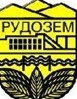 ГОДИШЕН ДОКЛАД ЗА ИЗПЪЛНЕНИЕ НА ДЕЙНОСТИТЕ, ЗА КОИТО Е ПРЕДОСТАВЕНО КОМПЛЕКСНО РАЗРЕШИТЕЛНО№ 387–НO/2010г.гр. Рудозем, 2022 год.РЕЧНИК НА ИЗПОЛЗВАНИТЕ ТЕРМИНИКР                                         Комплексно разрешителноТБО                                      Твърди битови отпадъциРДНО                                   Регионално депо за неопасни отпадъци МОСВ                                   Министерство на околната среда и водите РИОСВ                                 Регионална инспекция по околна среда и водите ИАОС                                   Изпълнителна агенция по околна средаСУОС                                   Система за управление на околната средаЕРИПЗ                                 Регламент  №166/2006  относно  създаването  на  Европейски регистър за изпускането и преноса на замърсителиЗООС                                    Закон за опазване на околната средаТП                                         Точка на пробовземане МК                                        Мониторингов кладенец ИВ                                         Инфилтратни водиСЪДЪРЖАНИЕВЪВЕДЕНИЕ     Община Рудозем притежава Комплексно разрешително № 387-НО/2010г. и настоящия   Годишен   доклад   по   околна   среда   ( ГДОС )   се   изготвя   на основание чл.125, ал.1, т.6 от ЗООС и Условие 5.10.1 от цитираното Комплексно разрешително. Съгласно Договор № 157/ 09.12.2016г. за извършване на услуга с предмет: „ Експлоатация на общинско депо за неопасни отпадъци на Община Рудозем, намиращо се в местността                            „Бунарски дол “, с.Бърчево, Община Рудозем, Кооперация „Екосистем КООП”, като оператор на РДНО се задължава да изготвя, публикува и представя ежегодно в РИОСВ – Смолян и Община Рудозем, Годишен доклад за изпълнението на дейностите, за които е предоставено Комплексно  разрешително,  в  срок  до  31  март  на  съответната  година, следваща година за която се отнася.    Този Доклад е изготвен съгласно Образеца на годишен доклад, приложен към утвърдената  със  Заповед на министъра  на околната  среда  и  водите    № РД 806/31.10.2006г. “ Методика за реда и начина за контрол на комплексни разрешителни и образец на годишен доклад за изпълнение на дейностите, за които е предоставено комплексното разрешително ”. Формата му дава възможност необходимата информация лесно да бъде прехвърлена в база данни, с помощта на които България да изпълни поетите ангажименти съгласно директивата за КПКЗ, Решението за Европейски регистър на емисиите на вредни вещества (EPER) и Протокола на Икономическата комисия за Европа (ИКЕ) на ООН за регистри на емисии и трансфер на замърсявания (PRTR).      Комплексното разрешително е издадено на основание чл.117, ал.1  и  във връзка с чл.120 от Закона за опазване на околната среда (ЗООС) и е влязло в сила на 12.03.2010 год.1.УВОД1.1. Общи данниразрешително №387-НО/2010г.1.1.1.Наименование на инсталацията, за която е издадено комплексно разрешително (КР)Инсталацията, която попада в обхвата на т. 5.4. от Приложение 4 на ЗООС:„ Регионално депо за неопасни отпадъци на Община Рудозем- Клетка 1 “Предвижда се площадката да се усвоява поетапно.1.1.2. Адрес по местонахождение на инсталациятаРегионално депо за неопасни отпадъци на Община Рудозем е разположено в местността “ Бунарски дол ” в землищата на с. Елховец и с. Войкова лъка, Община Рудозем. Площадката се намира извън регулацията на гореописаните землища и на 7 km от гр. Рудозем, с обща площ около 16 декара.1.1.3. Регистрационен номер на КРКомплексно разрешително КР №387-НО/2010г.1.1.4. Дата на подписване на КРКомплексното разрешително е подписано на 08.02.2010 г.1.1.5. Дата на влизане в сила на КРКомплексното разрешително е влязло в сила на 12.03.2010 г.1.1.6. Оператор на инсталацията и притежател на разрешителното  Собственик на инсталацията “ Регионално депо за неопасни отпадъци ” е Община Рудозем.Оператор на РДНО е Кооперация „ Екосистем КООП “- гр. Рудозем.1.1.7. Адрес, тел. номер, факс, e-mail на собственика/оператораОбщина Рудозем,                         4960 гр. Рудозем,                                                                                      бул.“България” № 15,         тел.0306/99141, факс:0306/99199, e-mail:obrud@abv.bg.1.1.8. Лице за контакт                           – Гл. експерт “ Екология и Технически контрол  ”                            - Председател на Кооперация „ Екосистем КООП “1.1.9. Адрес, тел. номер, факс, e-mail на лицето за контактиОбщина Рудозем,4960 гр. Рудозем,бул. “България” № 15тел. e-mail: e-mail: 1.1.10. Кратко описание на всяка от дейностите/процесите, извършвани в инсталацията     Съгласно   актуалното   законодателство,   Регионалното   депо   за   неопасни отпадъци  (РДНО)  на  Община  Рудозем  е  класифицирано  като  “ депо за безопасни  отпадъци ”  и  като  такова  приема  само домакински (твърди битови) и неопасни производствени отпадъци.РДНО приема генерираните отпадъци от бита на населението на Община Рудозем с обща територия 191,3 km2, население 10 009 жители и двадесет населени места от общо двадесет и три, намиращи се на територията на общината.Предвидено е площадката да се усвоява поетапно, като за тази цел са обособени участъци (етапи). Изградени са вътрешни (технологични) пътища, които осигуряват удобен достъп на техниката до всеки участък. По проект е предвидено изграждане на вътрешни (технологични) пътища за следващи участъци.Депонирането  на  отпадъците  започва  в  северозападната  част  (най-висока кота на площадката).Технологията на депониране включва:  Разтоварване  Ръчно сепариране  Депониране  Разстилане с уплътняване  Запръстяване  Оросяване с инфилтрирани води (ИВ)На депото работят следните машини за обработка на отпадъка:  машини за обработка на стъклени, хартиени и пластмасови отпадъци, като хидравлична преса за хартия, мелница М 300/450 за мелене на пластмаси; трошачка челюстна със сложно действие за натрошаване на стъкла; помпа за връщане на инфилтрата.Материалите   за   повторно   оползотворяване от хартия,   картон, пластмасово  фолио  и  кухи  пластмасови  тела  се  пресоват  в  автоматично    работеща канална преса за балиране. Пресата за балиране избутва готовите стегнати бали в склад за бали. Посредством мотокар - вилков повдигач, оборудван със специална щипка за бали, същите се складират междинно, разделени по видове материали за оползотворяване.След разделяне на отпадъците, остатъчните битови и неопасни отпадъци се извозват до клетката за депониране. Във всеки от участъците се навлиза по вътрешен експлоатационен път, който завършва с обръщателна площадка.Технологията на натрупване обхваща депониране на отпадъците в определен дневен работен участък, чрез разстилане на тънък слой (0,20 – 0,30m)                и последващото им уплътняване до достигане височина на работния слой        от 1,80 m, след което се полага промеждутъчен изолиращ слой пръст от 0,20 –0,25 m.При излизане, сметовозните коли задължително преминават през дезинфекционния трап за дезинфекция на гумите.Депото е конструирано с мембранна система покриваща вътрешните повърхности на дъното и страните на клетката на депото и със система за дрениране на инфилтрата. Комбинираното действие на двете системи предотвратява проникването на инфилтрата в почвата и подземните води и в повърхностните води в района на депото.През  2021г.  не  са  извършвани  строителни  дейности  касаещи  работата на депото.                                                                                                                                 Годишен доклад по околна среда за изпълнение на дейностите през 2021г., за които е предоставено Комплексно разрешително №387-НО/2010г.1.1.11. Производствен капацитет на инсталациятаКапацитетът на инсталацията е 72 600т отпадъци при средно денонощен обем депонирани отпадъци 19.94 т/24h.От таблицата е видно, че са спазени Условие 4.1. и Условие 4.2. от КР.8     С Договор № 157/ 09. 12. 2016г. Община Рудозем възлага на Кооперация  “ Екосистем КООП ” да  извършва дейности по: Третиране на твърди битови отпадъци и експлоатация на регионалното депо за ТБО в местността                         “ Бунарски дол ”, с. Бърчево, Община Рудозем.     Депонираните битови и строителни отпадъци от Община Рудозем             за 2021г. са  описани в Табл. 1Таблица 1     През отчетния период на регионалното депо са депонирани отпадъци         и от следните фирми – Табл. 2Таблица 21.1.12.Организационна    структура    на    фирмата,    отнасяща    се    до управлението на околната средаКмет на Община Рудозем; Заместник кмет;Директор Дирекция “ СБТ ”;Гл. експерт “ Екология и Техн. контрол ” в Община Рудозем.Председател на Кооперация „ Екосистем КООП “- гр. Рудозем1.1.13. РИОСВ, на чиято територия е разположена инсталациятаИнсталацията се намира на територията на РИОСВ Смолян, гр. Смолян –4700, ул. “Дичо Петров” № 16.1.1.14.Басейнова дирекция, на чиято територия е разположена инсталациятаБасейнова дирекция Източнобеломорски район с център гр. Пловдив - 4000, ул. “ Янко Сакъзов ” № 352. СИСТЕМА ЗА УПРАВЛЕНИЕ НА ОКОЛНАТА СРЕДА                   Отговорностите и структурата за изграждане и функциониране на система за управление на околната среда са определени с Условие 5 от Комплексното разрешително съгласно, което операторът е длъжен да прилага система за управление на околната среда (СУОС) отговаряща на редица изисквания. Основните и цели са спазване на всички нормативни изисквания за опазване на околната среда и намаляване риска за човешкото здраве.2.1. Структура и отговорности     За нормалната експлоатация на инсталацията са назначени Отговорник на депото и охрана.Съгласно условие 5.1.2. е изготвен списък на персонала, който да извършва дейностите по изпълнение на условията заложени в КР.2.2. Обучение      Обучението на персонала е свързано със запознаване с разработените инструкции, тяхното прилагане и документиране на резултатите от всички дейности по условията в КР.Съгласно условие 5.2.1. от КР, ежегодно се определят потребностите от обучение на персонала на депото и се изготвя годишна програма.2.3. Обмен на информация     Поддържа се актуална информация относно отговорните лица за изпълнение на условията  в  разрешителното.  Създаден  е  списък  по  условие  5.3.1.  на лицата ( имена, длъжности, местоположение на работното място и телефон за контакт   на   отговорните   лица ).   Информацията   е   достъпна   за   всички служители.На  Регионалното  депо  за  неопасни отпадъци  се  поддържа  актуален  списък  и  по условие 5.3.2. на органите/лицата, които трябва да бъдат уведомявани, съгласно условията на разрешителното, техните адреси и начини за контакт   ( включително за спешни случаи ).2.4. ДокументиранеИзготвени са списъците по условия 5.4.1., 5.4.2., 5.4.3.  Осигурен е актуален списък с нормативните актове, отнасящи се към работата на инсталацията. Осигурен  е  актуален  списък  на  всички  необходими  инструкции, изисквани от разрешителното, които се съхраняват на достъпно за всички служители място, както и от лицата отговорни за тяхното изпълнение. Наличен е списък, на всеки от персонала какъв документ е предоставен.     Инструкциите и прилежащата документация се намират при отговарящият за експлоатацията на Регионалното депо за неопасни отпадъци на Община Рудозем - Мирослав Белев - Гл.експерт „ Екология и Техн. контрол ”.2.5. Управление на документи      Актуалните  документи  свързани  с  изпълнението  на  условие 5. 5  в  КР  се намират на разположение на персонала и на лицата, които ги прилагат. Всички инструкции и документи се съхраняват в администрацията на Регионалното депо за неопасни отпадъци  и в Община Рудозем, като са на разположение на компетентните органи.     Изготвена е и се прилага инструкция за актуализация на документите, изисквани   с   комплексното   разрешително,   в   случай   на   промени   в нормативната уредба, работата и управлението на инсталацията, както и за изземване на невалидната документация по условие 5.5.1. от КР.2.6. Оперативно управление       Съгласно условие 5. 6. 1. от КР, изготвени и одобрени са всички инструкции за експлоатация и поддръжка, изисквани с разрешителното, съхранявани в администрацията на Регионалното депо в писмен вид. Същите се предоставят на компетентните органи при поискване.2.7. Оценка на съответствие, проверка и коригиращи действия  Прилага се писмена инструкция за мониторинг на техническите и емисионни показатели, съгласно условията в комплексното разрешително по условие 5.7.1 от КР. Прилага   се   писмена   инструкция   за   периодична   оценка   на съответствието  на  стойностите  на  емисионните  и  технически показатели с определените в с разрешителното по условие 5.7.2 от КР.  Прилага се инструкция за установяване на причините за допуснатите несъответствия и предприемане на коригиращи действия по условие5.7.3. от КР.2.8. Предотвратяване и контрол на аварийни ситуации       Разработена е и се прилага инструкция за аварийно планиране и действия  при аварии, съгласно условия  5. 8.1. и 5.8.2. от КР.     През 2012г. е разработен „ Авариен план за защита при бедствия “ на Депо за неопасни отпадъци и площадка за съхранение на “ Б-Б Кубове ” на Община Рудозем.  На 18.05.2021г. е извършен преглед на приложенията към Плана от ОУ “ ПБЗН ”- гр. Смолян и същите се считат за актуализирани до 17.05.2022г.     Персонала на депото е запознат детайлно с Аварийния план, който се съхранява в писмен вид на площадката на депото и е на разположение на персонала в случай на аварийни ситуации.     През 2021г. не са възниквали аварийни ситуации, които да застрашат околната среда и здравето на хората и не се е налагало преразглеждане                     и актуализиране на инструкциите за работа на технологичното/ пречиствателното оборудване и аварийния план.2.9. Записи       Записите, изискващи се по Условие 5.9 от КР се водят редовно и са на разположение на заинтересованите страни.2.10. Докладване     Съгласно условие 5.10.1 от КР, оператора на депото ежегодно представя в РИОСВ – Смолян, Годишен доклад за изпълнение на дейностите, за които е предоставено Комплексното разрешително в срок до 31 март на съответната година, следваща година за която се отнася, изготвен съгласно         “ Методика за реда и начина за контрол на комплексни разрешителни и образец на годишен доклад за изпълнение на дейностите, за които е предоставено комплексното разрешително ”.    Своевременно се докладва в РИОСВ при превишения в емисионните норми след извършване на собствения мониторинг по показателите посочени в КР.2.11. Актуализация на СУОС        През отчетния период на 2021г. не е извършвана актуализация на СУОС, тъй като не се е налагало изменение на издаденото комплексно разрешително. ( условие 5. 11. 1 )3. ИЗПОЛЗВАНЕ НА РЕСУРСИ3.1. Използване на вода        Община Рудозем има сключен договор с ВиК за използване на вода за производствени и питейно-битови нужди. Монтирано е измервателно устройство  в  района  на  площадката  на депото.  През  2021г.  количеството консумирана вода на депото е 75 m³. ( условие 6. 4 )разрешително №387-НО/2010г.Таблица 3.1 ( по Условие 8.1.2. от КР)    Измерването и документирането на изразходваните количества вода при работа на инсталацията по условие 2 се извършват по определена според нормативните изисквания Инструкция за измерване/изчисляване и документиране на изразходваните количества вода за производствени нужди, съгласно условие 8.1.5.2.     Изготвена е инструкция по условие 8.1.3. за експлоатация и поддръжка на съоръженията (инсталация за сепариране на ТБО). За извършване на проверки на техническото състояние на водопроводната мрежа се прилага Инструкция за извършване на проверки на техническото състояние на водопроводната мрежа на площадката, установяване на течове и предприемане на действия за тяхното отстраняване, съгласно Условие 8.1.4 от КР. При извършени проверки на техническото състояние на водопроводната мрежа, съгласно горепосочената инструкция през 2021г., не са констатирани течове или други аварии и не се е налагало да бъдат предприети коригиращи действия. Резултатите от проверките се документират и се намират при отговорника на депото.3.2. Използване на енергия     Основни консуматори на електроенергия на РДНО за община Рудозем са: машините за последваща обработка на стъклени, хартиени и пластмасови отпадъци, като преса за хартия и мелница за мелене на пластмаса; челюстна трошачка за натрошаване на стъкла и помпата за връщане на инфилтрата. Изразходваното количество електроенергия се отчита по електромер, монтиран до трафопоста на площадката.     За отчитане и документиране на количествата използвана електроенергия на депото по Условие 2 се прилага Инструкция за измерване/изчисляване и документиране на изразходваните количествата електроенергия, съгласно условие 8.2.2.1. от КР.     За извършване на оценка на съответствието на документираните количества консумирана електроенергия в сравнение с нормираните в комплексното разрешително е изготвена Инструкция по условие 8.2.2.2. за оценка на съответствието на измерваните/изчислени количества електроенергия с определените такива в условие 8.2.2.1 от КР. Резултатите от изпълнението на инструкцията се документират с изготвяне на протокол.Таблица 3.2 ( по Условие 8.2.1.1. от КР )3.3. Използване на суровини, спомагателни материали и горива     Използваните спомагателни материали и горива през 2021г., както и техните количества са описани в Таблици 3.3.2  и  3.3.3.Таблица 3.3.1    В  КР  не  е  регламентирано  определено  количество  суровини,  като  през отчетния период не са и използвани такива.Таблица 3.3.2Таблица 3.3.33.4. Съхранение на суровини, спомагателни материали, горива и продукти     Съхранението на химичните вещества и препарати - дезинфектант (хлорна вар и хидратна вар), се извършва при спазване на условията за съхранение, посочени в Информационните листове за безопасност. Използваното количество за 2021г. е както следва: хлорна вар - 30 kg и хидратна вар – 25kg.        Складът за съхранение на дезинфектанти се проверява периодично за съответствие с експлоатационните изисквания и условията на разрешителното. Всяка една проверка се документира, като резултатите от същата  се  отразяват  писмено. През  отчетния  период  няма  регистрирани отклонения от условията, касаещи съхранението на спомагателните материали.         През 2021г. е извършена проверка за начина на съхранение на дезинфектанти на Регионално депо за неопасни отпадъци на Община Рудозем. В резултат на това е установено, че спомагателните материали се съхраняват в отделно помещение в административната сграда, няма течове или изливания. Резултатите показват, че няма несъответствия и не се налага предприемане на коригиращи действия.4.ЕМИСИИ НА ВРЕДНИ И ОПАСНИ ВЕЩЕСТВА В ОКОЛНАТА СРЕДА4.1 Доклад по Европейския регистър на емисиите на вредни вещества/ЕРЕВВ/ И РКТК        Данните са определени чрез изчисления на осреднените стойности от 12- те замервания през годината по показатели за метан и въглероден диоксид, като същите са представени в Таблица 1 от Приложението към настоящият доклад.4.2. Емисии на вредни вещества в атмосферния въздух      През 2021г. не е извършвано изгаряне на биогаз, тъй като  на по- късен етап ще бъде изградена системата за  изгаряне на газове, съгласно техническата спецификация за експлоатация на депото.4.3. Емисии на вредни и опасни вещества в отпадъчните води       На територията на депото за неопасни отпадъци на Община Рудозем се формират следните потоци отпадъчни води:производствени отпадъчни води;инфилтратни води (ИВ) в пълен рецикъл за оросяване тялото на депото по време на експлоатация ;битово-фекални отпадъчни води;дъждовни води от територията на депото – стопански двор (площадка автокантар), площадка за сепариране на отпадъци и вътрешни пътища; повърхностни атмосферни води от околните терени.     Инфилтратните води от тялото на депото се отвеждат гравитачно чрез дренажни тръби и ревизионни шахти към помпена станция за инфилтратни води от където посредством помпа и тласкателен тръбопровод се подават към оросителната система на депото. Инфилтратните води не формират поток от отпадъчни води за заустване, а рециркулират в изградената оросителна система.     За предпазване района на депото от повърхностни атмосферни води са изградени охранителни канавки по контура на депото.     Изготвени са и се прилагат инструкции по условия 10.1.1.3. за поддържане на оптималните стойности на технологичните параметри, осигуряващи оптимален режим на пречиствателното съоръжение  по условие 10.1.1.1. и инструкция за периодична оценка на съответствие на измерените стойности на контролираните параметри за всяко пречиствателно съоръжение с определените  оптимални  такива  по  условие  10.1.1.2.  от  КР.  По  условие 10.1.2.3. се прилага инструкция за периодична проверка и поддръжка на техническа и експлоатационна изправност на всички съоръжения към дренажната система за инфилтрат от тялото на депото.     Мониторинг на инфилтрата се извършва по условие 10.1.3.2. с честота и показатели посочени в таблица 10.1.3.2. от КР. Точката на пробовземане е ТП– събирателна шахта в ПС(МТ3), с координати N 41о28 07,64 , E 24o48 34,11 . Анализите са извършени от акредитирана лаборатория на “Еко-консулт инженеринг” ООД. Резултатите от мониторинга са подробно представени в Таблица 3 от приложението на настоящия доклад.     Собствен мониторинг на повърхностните води се извършва съгласно условие 10.3.3.1. Пробовземането и анализите се извършват от акредитирана лаборатория на “Еко-консулт инженеринг” ООД, съгласно сключен договор. Резултатите от изпитването за двете точки на пробозмемане - ТП № 1 – под депото, с координати 41º28’07.29” N; 24º48’26.27”E и ТП № 2 – над депото, с координати 41º28’11.38” N; 24º48’32.96”E са представени в Таблица 3             от приложението на доклада.     На РДНО се извършва и мониторинг на дъждовните води от два пункта посочени в условие 10.4.1.1. от КР. Резултатите от анализите са направени от акредитирана лаборатория на “ Еко-консулт инженеринг ” ООД и са описани в Таблица 3 от приложението на доклада.През отчетния  период не са предавани за пречистване и не са зауствани отпадъчни води.4.4. Управление на отпадъците     Съгласно Условие 11.2.8. на депото се приемат отпадъци, които са включени в списъка на видовете отпадъци, разрешени за депониране на депото   в   съответствие   с   условията   в   КР,   като   същите   отговарят   на критериите   за   приемане   за   съответния   клас   депо. За постъпилите отпадъци има издадени Становища от РИОСВ- Смолян, че същите могат да бъдат приети за обезвреждане в депо за неопасни отпадъци. Депонирането   на отпадъците се извършва съобразно експлоатационните изисквания, определени   с   проекта   на   технологията   по   депониране   и   плана   за експлоатация на депото.На депото се води ежедневно отчетна книга, в която се вписват кода, вида на отпадъка, общината или фирмата, която го предоставя, работната клетка, където се депонира. Издава се кантарна бележка на приносителя.Съгласно Условие 11.2.9.2. на депото се извършва приемането на отпадъците по придружаваща отпадъците документация, която включва: данни за притежателя на отпадъците (име, адрес, тел., лице за контакти и др.); код  и  наименование  на  отпадъците,  съгласно  Приложение  №  1  от Наредба № 3 за класификация на отпадъците, който съответства на заверения Работен лист за класификация на отпадъка; произход на отпадъците - вид на технологичния процес, в резултат от който се образуват отпадъците; описание на основния състав на отпадъците;  количество на отпадъците.Съгласно Условие 11.2.9.3. при приемане на отпадъците, дежурния оператор на механичната везна извършва проверка на място, която включва: Визуална проверка на отпадъците; Измерване с електронна/механична везна и регистрация по електронен път на количеството на приеманите отпадъци; Отразяване  в  “ Отчетната  книга”  оформена  по  реда  на  Наредба  №1/04.06.2014 г. за реда и образците, по които се предоставя информация за дейностите по отпадъците, както и реда за водене на публични регистри на издадените разрешения, регистрационните документи и на закритите обекти и дейности; Писмено  потвърждаване  приемането  на  всяка  доставка  отпадъци      с кантарна бележка; Незабавно уведомяване на РИОСВ - Смолян за направен отказ за приемане на отпадъци, когато същите не могат да бъдат приети на депото или отпадъците са предмет на трансграничен внос.Условие 11.2.9.6. се изпълнява, като на депото се приемат само отпадъци посочени в Условие 11.2.8, които отговарят на критериите за приемане.     През 2012г. е изготвен  доклад за основно охарактеризиране на битови  отпадъци  с  код  20  03  01  –  смесени битови  отпадъци.  изготвен  в изпълнение на разпоредбите на чл. 34, ал.1 от Наредба № 6/27.08.2013г. за условията и изискванията за изграждане и експлоатация на депа и на други съоръжения и инсталации за оползотворяване и обезвреждане на отпадъци. Основното охарактеризиране на отпадъците е извършено в съответствие с изискванията  на  част  I,  раздел  1,  т.1.1  на  приложение  № 1  от  Наредба № 6/27.08.2013г.      През 2019г. е изготвен доклад за морфологичния анализ на състава и количството битови отпадъци, образувани на територията на Община Рудозем, съгласно последно утвърдената от Министерство на околната среда и водите        „ Методика за определяне на морфологичния състав на битовите отпадъци “.     Докладите за Основно охарактеризиране на отпадъците и Морфологичен анализ на състава на битовите отпадъци се намират при еколога на Община Рудозем и могат по всяко време да бъдат предоставени на компетентните органи при поискване.   Таблица 4.4.1. (съгласно Условие 11.9.4.2.)    Фирмите, които извозват производствените си отпадъци на депото в                      с. Бърчево разполагат с издадено от РИОСВ- Смолян- Становище за приемане на отпадъци за обезвреждане чрез депониране в депо за неопасни отпадъци.  Копия от становищата се съхраняват в административната сграда на депото и при  Гл. експерт „ Екология “ към Община Рудозем.     За приемането на производствените отпадъци, Община Рудозем е сключила Договори с всички юридически лица посочени в табл. 4.4.1        Образуваните и оползотворените отпадъци от дейността на Инсталацията      за сепариране през 2021г. за хартия и пластмаси, надвишават количествата посочени в табл. 11.5 от КР поради това, че на обекта е създадена по- добра организация за сортиране на отпадъците.     Към края на отчетната 2021г. в складовата база няма налични сепарирани отпадъци.4.5. ШумДейностите, извършвани на производствената площадка се осъществяват по начин, недопускащ предизвикване на шум в околната среда над граничните стойности на еквивалентното ниво на шума посочени в условие 12.1.1. от КР.4.6. Опазване на почвата и подземните води от замърсяване     Съгласно Условие 13.1. е изготвена и се прилага инструкция за периодична проверка за наличие на течове от тръбопроводи и оборудване, разположени на открито, установяване на причините и отстраняването на течовете и инструкция за отстраняване на разливи от вещества ( препарати, които могат да замърсят почвата ) в подземните води и третиране на образуваните отпадъци.През 2021г. няма установени случаи на разливи и изливане на вредни и опасни вещества върху производствената площадка. В изпълнение на Условие 13. 3.  на площадката се съхраняват сорбиращи материали (талаш и пясък) за почистване в случай на разливи.В изпълнение на Условие 13. 5. на площадката няма оборудване или тръбопроводи, от които да възникнат течове.Съгласно условие 13. 6,  Товаро-разтоварните дейности на площадката се извършват единствено на определените за целта места.      По   време   на   експлоатацията   на   депото   се   извършва   мониторинг   на подземните води по условие 13.8.1. Определени са три броя мониторингови кладенци /МК/, от които веднъж на шест месеца се вземат проби за анализ от акредитирана лаборатория. Резултатите от мониторинга са описани в таблица 7 от приложението на доклада. Пунктовете за мониторинг са както следва:           МК1 – под депото (ТМ9), с координати N41о28 07,53 , E 24o48 33,48           МК2 – под депото (ТМ10), с координати N 41о28 06,98 , E 24o48 33,75 МК3 – над депото (ТМ8), с координати N 41о28 11,75 , E 24o48 26,0      Прилага се инструкция по Условие 13.8.4. за периодична оценка на съответствието на концентрациите на замърсители в подземните води с определените стойности за стандарти за качество на подземните води, посочени в табл. 13.8.4 от КР.През 2021г.  на територията на площадката не са констатирани течове и разливи и съответно не са предприемани коригиращи действия за тяхното отстраняване.Условия по КР №387 – НО/2010г.5. ДОКЛАД ПО ИНВЕСТИЦИОННАТА ПРОГРАМА ЗА ПРИВЕЖДАНЕ В СЪОТВЕТСТВИЕ С УСЛОВИЯТА НА КР ( ИППСУКР )Комплексното разрешително е издадено за изграждане на нов обект, за който не е необходимо изготвянето на Доклад по Инвестиционната програма за привеждане в съответствие с условията на Комплексното разрешително (ИППСУКР).6. ПРЕКРАТЯВАНЕ РАБОТАТА НА ИНСТАЛАЦИИ ИЛИ ЧАСТИ ОТ ТЯХУсловие 16.1. В случай, че операторът вземе решение за прекратяване дейността на инсталацията по Условие 2 или на части от нея, той незабавно уведомява РИОСВ и ИАОС.За отчетния период не се е наложило нито цялостно, нито частично прекратяване на дейността по Условие 2.7.  СВЪРЗАНИ  С  ОКОЛНАТА  СРЕДА  АВАРИИ,  ОПЛАКВАНИЯ И ВЪЗРАЖЕНИЯ     През докладвания период не са констатирани свързани с околната среда аварии, оплаквания и възражения7.1. Аварии      Готовността за реагиране при извънредни ситуации на територията на Депо за неопасни отпадъци на Община Рудозем се основа на изискванията по Условие 14. от КР №387-НО/2010г.     Съгласно Условие 14.1. е разработен и се прилага “ Авариен план за защита при бедствия “ на  Депо  за неопасни отпадъци  на Община Рудозем.Целта на плана е, на базата на задълбочен комплексен анализ:  Да се създаде оптимална и адекватна организация за своевременното прогнозиране на характера и последствията от възможните бедствия, аварии и катастрофи на територията на депото и за успешното провеждане на спасителни и неотложни, аварийно-възстановителни работи. Да се осигурят предварително необходимите материали, техника и средства за ефективни действия по предотвратяване на последиците.  Да се осигури предварителна подготовка на личния състав на депото за действия при аварийни ситуации.Съгласно Условие 14.2. е изготвена оценка на възможността за изпускане в резултат    на    аварийна    ситуация    в    канализацията    (независимо    дали производствена,   повърхностна   или   друга)   на   опасни   течни   вещества, препарати или силно замърсена вода, вкл. в резултат от гасене на пожар. Предложени  са  мерки  за  задържане  на  тези  води/вещества/препарати  в авариен обем на територията на площадката и последващото им третиране. Съгласно   Условия   14.3.   и   14.3.1.   е   създаден   дневник   за   водене   на документация за всяка възникнала аварийна ситуация.Изготвена е и се прилага инструкция по Условие 14.4. относно мерки за ограничаване или ликвидиране на последствията при залпови замърсявания на отпадъчните води в следствие на аварийни ситуации.По Условие 14.5 от КР през 2021г. на територията на Регионалното депо за неопасни отпадъци не са възниквали аварийни ситуации причиняващи замърсяване на околната среда на площадката на инсталацията.7.2. Оплаквания или възражения     През 2021г. не са постъпвали оплаквания или възражения, свързани с дейността на Регионално депо за неопасни отпадъци за Община Рудозем, за което е издадено Комплексно разрешително № 387-НО/2010г.ДЕКЛАРАЦИЯ      Удостоверявам верността, точността и пълнотата на представената информация в Годишния доклад за изпълнение на дейностите, за които е предоставено Комплексно разрешително № 387–НО/2010г. на Община Рудозем.     Не  възразявам  срещу  предоставянето  от  страна  на  ИАОС,  РИОСВ,  или МОСВ на копия от този доклад на трети лица.Фехми Демиров………………....................................Председател на Кооперация „ Екосистем КООП “                        30.03.2022г.                                       ПРИЛОЖЕНИЕ ТАБЛИЦИПосочените данни за годишните количества вредни вещества са на база измерени стойности през текущата година.Таблица 1.Замърсители по EPEBB и PRTR    През 2021г. са извършени замервания на вредни вещества, изпускани в атмосферния въздух от неподвижни източници, като резултатите са посочени       в Таблици 2.1 - 2.24 от приложението на доклада. За пресмятане на годишните количества вредни вещества са използвани осреднени стойности от 12- те замервания през годината по показатели за метан и въглероден диоксид. Измерената концентрация на вредните вещества е посочена в mg/Nm3 по приложените протоколи, поради което същата обръщаме в kg/Nm3. Годишното количество се получава, като се умножи измереното количество на вредните вещества (kg/Nm3) по дебита на газа при нормални условия и полученото произведение се умножи по броя на часовете в денонощието (24) и броя на дните в годината (365). По този начин се определят годишните количества за всеки газов кладенец по отделно. Общото годишно количество на вредните вещества е сума от годишните количества на двата газови кладенеца.28Таблица 2.Емисии в атмосферния въздух по измерени стойности на показателитеРезултати от измерените на изходите на газоотвеждащите кледенци ( тръби ) вредни вещества, изпускани в атмосферния въздух от неподвижни източници намиращи се в клетка № 1 на Регионално депо за неопасни отпадъци на Община Рудозем.Резултати от изпитването/ Кладенец 1 /Протокол от изпитване № 0026/ 19.02.2021г.                                                         Таблица 2.129Резултати от изпитването/ Кладенец 2 /Протокол от изпитване № 0027/ 19.02.2021г.                                                         Таблица 2.2Резултати от изпитването/ Кладенец 1 /Протокол от изпитване № 0247/ 15.03.2021г.                                                         Таблица 2.330Резултати от изпитването/ Кладенец 2 /Протокол от изпитване № 0248/ 15.03.2021г.                                                         Таблица 2.4Резултати от изпитването/ Кладенец 1 /Протокол от изпитване № 0473/ 01.04.2021г.                                                         Таблица 2.531Резултати от изпитването/ Кладенец 2 /Протокол от изпитване № 0474/ 01.04.2021г.                                                         Таблица 2.6Резултати от изпитването/ Кладенец 1 /Протокол от изпитване № 0567/ 22.04.2021г.                                                         Таблица 2.732Резултати от изпитването/ Кладенец 2 /Протокол от изпитване № 0568/ 22.04.2021г.                                                         Таблица 2.8Резултати от изпитването/ Кладенец 1 /Протокол от изпитване № 0773/ 18.05.2021г.                                                         Таблица 2.933Резултати от изпитването/ Кладенец 2 /Протокол от изпитване № 0774/ 18.05.2021г.                                                       Таблица 2.10Резултати от изпитването/ Кладенец 1 /Протокол от изпитване № 1012/ 15.06.2021г.                                                       Таблица 2.1134Резултати от изпитването/ Кладенец 2 /Протокол от изпитване № 1013/ 15.06.2021г.                                                       Таблица 2.12Резултати от изпитването/ Кладенец 1 /Протокол от изпитване № 1445/ 19.08.2021г.                                                       Таблица 2.1335Резултати от изпитването/ Кладенец 2 /Протокол от изпитване № 1446/ 19.08.2021г.                                                       Таблица 2.14Резултати от изпитването/ Кладенец 1 /Протокол от изпитване № 1537/ 10.09.2021г.                                                       Таблица 2.1536Резултати от изпитването/ Кладенец 2 /Протокол от изпитване № 1538/ 10.09.2021г.                                                       Таблица 2.16Резултати от изпитването/ Кладенец 1 /Протокол от изпитване № 1997/ 29.10.2021г.                                                       Таблица 2.1737Резултати от изпитването/ Кладенец 2 /Протокол от изпитване № 1998/ 29.10.2021г.                                                       Таблица 2.18Резултати от изпитването/ Кладенец 1 /Протокол от изпитване № 2127/ 04.11.2021г.                                                       Таблица 2.1938Резултати от изпитването/ Кладенец 2 /Протокол от изпитване № 2128/ 04.11.2021г.                                                       Таблица 2.20Резултати от изпитването/ Кладенец 1 /Протокол от изпитване № 2686/ 10.12.2021г.                                                       Таблица 2.2139Резултати от изпитването/ Кладенец 2 /Протокол от изпитване № 2687/ 10.12.2021г.                                                       Таблица 2.22Резултати от изпитването/ Кладенец 1 /Протокол от изпитване № 3030/ 31.12.2021г.                                                       Таблица 2.23 40Резултати от изпитването/ Кладенец 2 /Протокол от изпитване № 3031/ 31.12.2021г.                                                       Таблица 2.2441Таблица 3. Емисии в отпадъчни води (производствени, охлаждащи, битово-фекални и/или дъждовни) във водни обекти/канализацияМониторинг  от инфилтрат ТП – събирателна  шахта в ПС(МТ3), с координати  N  41о28 07,64 ,  E24o48 34,11 , Протоколи от изпитване № 0249 и  № 0764 (първо и второ тримесечие)Мониторинг  от инфилтрат ТП – събирателна  шахта в ПС(МТ3), с координати  N  41о28 07,64 ,  E24o48 34,11 , Протоколи от изпитване № 0249 и № 0764 (първо и второ тримесечие)Мониторинг  от инфилтрат ТП – събирателна  шахта в ПС(МТ3), с координати  N  41о28 07,64 ,  E24o48 34,11 , Протоколи от изпитване № 1536 и № 2688(трето и четвърто тримесечие)Мониторинг  от инфилтрат ТП – събирателна  шахта в ПС(МТ3), с координати  N  41о28 07,64 ,  E24o48 34,11 , Протоколи от изпитване № 1536 и № 2268  (трето и четвърто тримесечие)Мониторинг на води, течащи повърхностни ТП № 1 – под депото, с координати41º28’07.29”  N; 24º48’26.27”E, Протоколи от изпитване № 0767 и № 2691 (първо и второ шестмесечие)Мониторинг на води, течащи повърхностни ТП № 2 – над депото, с координати41º28’11.38”  N; 24º48’32.96”E, Протоколи от изпитване № 0768 и № 2692(първо и второ шестмесечие)Мониторинг на води, дъждовни ТП № 1 – под депото, с координати 41º28’07.29” N;24º48’26.27”E, Протоколи от изпитване № 0765 и № 2693                                                                                                                                                                                                                                                                             49Мониторинг на води, дъждовни ТП № 2 – над депото, с координати 41º28’11.38” N; 24º48’32.96”E, Протоколи от изпитване № 0766 и № 2694    Таблица 4.Образуване на отпадъци                                                                                                                                                                                                                                                                    5253 5455Таблица 5. Оползотворяване и обезвреждане на отпадъциТаблица 6. Шумови емисииЗа отчетния период не са постъпвали оплаквания в района и около депото.56Годишен доклад по околна среда за изпълнение на дейностите през 2021г., за които е предоставено Комплексно разрешително №387-НО/2010г.                              Таблица 7. Опазване на подземни води                                                                                                                                                                                                                                                        60  Води: подземни  Методи на изпитване: ETC 7,3- 28/2020; ЕТС 7,3-29/2020; ISO 28540 : 2011;                                            БДС EN ISO 10301 : 2006 Води: подземниМетоди на изпитване: ETC 7.3-28/2020; ETC 7.3-29/2020; Води: подземниМетоди на изпитване: БДС EN ISO 17294 - 2:2016Таблица 8. Опазване на почви     През 2021г. мониторинг на почви не е извършван, тъй като в КР няма такова изискване.Таблица 9. Аварийни ситуации     През 2021г. не са възниквали аварийни ситуации в района на площадката.  Разработен е “ Авариен план за защита при бедствия ” на Депо за неопасни отпадъци на Община Рудозем, който при необходимост се актуализира. Създадена е оперативна група за действия при евентуално възникване на аварии.Таблица 10. Оплаквания или възражения, свързани с дейността на инсталацията, за която е предоставено КР     През отчетния период не са постъпвали оплаквания или възражения от          физически или юридически лица относно дейността на „ Регионално депо за неопасни отпадъци на Община Рудозем ”.ВЪВЕДЕНИЕ41.УВОД51.1.Общи данни51.1.1.Наименование на инсталацията, за която е издадено комплексно разрешително (КР)51.1.2.Адрес по местонахождение на инсталацията51.1.3.Регистрационен номер на КР51.1.4.Дата на подписване на КР51.1.5.Дата на влизане в сила на КР51.1.6.Оператор на инсталацията и притежател на разрешителното51.1.7.Адрес, тел. номер, факс, e-mail на собственика/оператора51.1.8.Лице за контакт51.1.9.Адрес, тел. номер, факс, e-mail на лицето за контакти61.1.10.Кратко описание на всяка от дейностите/процесите, извършвани в инсталацията61.1.11.Производствен капацитет на инсталацията81.1.12.Организационна структура на фирмата, отнасяща се до управлението на околната среда91.1.13.РИОСВ, на чиято територия е разположена инсталацията91.1.14.Басейнова дирекция, на чиято територия е разположена инсталацията102.СИСТЕМА ЗА УПРАВЛЕНИЕ НА ОКОЛНАТА СРЕДА103.ИЗПОЛЗВАНЕ НА РЕСУРСИ123.1.Използване на вода123.2.Използване на енергия143.3.Използване на суровини, спомагателни материали и горива153.4.Съхранение на суровини, спомагателни материали, горива и продукти154.ЕМИСИИ НА ВРЕДНИ И ОПАСНИ ВЕЩЕСТВА В ОКОЛНАТА СРЕДА164.1.Доклад по Европейския регистър на емисиите на вредни вещества (ЕРЕВВ) и PRTR164.2.Емисии на вредни вещества в атмосферния въздух164.3.Емисии на вредни и опасни вещества в отпадъчните води184.4.Управление на отпадъците194.5.Шум244.6.Опазване на почвата и подземните води от замърсяване245.ДОКЛАД   ПО   ИНВЕСТИЦИОННАТА   ПРОГРАМА   ЗА   ПРИВЕЖДАНЕ   В СЪОТВЕТСТВИЕ С УСЛОВИЯТА НА КР (ИППСУКР)256.ПРЕКРАТЯВАНЕ РАБОТАТА НА ИНСТАЛАЦИИ ИЛИ ЧАСТИ ОТ ТЯХ267.СВЪРЗАНИ С ОКОЛНАТА СРЕДА АВАРИИ, ОПЛАКВАНИЯ И ВЪЗРАЖЕНИЯ267.1.Аварии267.2.Оплаквания или възражения, свързани с дейността на инсталацията, за която е издаденоКР27ДЕКЛАРАЦИЯПРИЛОЖЕНИЕ ТАБЛИЦИ28Таблица 1. Замърсители по ЕРЕВВ и РRTR28Таблица 2. Емисии в атмосферния въздух29Таблици 2.1- 2.24  Резултати от мониторинг на газоотвеждащите кладенци29 – 41Таблица 3. Емисии в отпадъчни води (производствени, охлаждащи, битово-фекалнии/или дъждовни) вьв водни обекти/канализация42 - 51Таблица 4. Образуване на отпадъци51Таблица 5. Оползотворяване и обезвреждане на отпадъци56Таблица 6. Шумови емисии56Таблица 7. Опазване на подземните води57 - 63Таблица 8. Опазване на почви63Таблица 9. Аварийни ситуации63Таблица  10.Оплаквания  или  възражения,  свързани  с  дейността  на  инсталацията,  закоято е предоставено КР63КлеткиКлетка 1Капацитет, тона72 600№ИнсталацияПозиция на Дейността по Приложение 4 на ЗООСКапацитет(t отпадъци/24h)Капацитет(t отпадъци)Количество депонирани отпадъци( t )Максимално депонирано количество t/24h№ИнсталацияПозиция на Дейността по Приложение 4 на ЗООСКапацитет(t отпадъци/24h)Капацитет(t отпадъци)2021г.2021г.1.Регионално депо за неопасни отпадъци на Община РудоземКлетка 15.419.9472 6001 181, 7503, 24Клетка № 1 за неопасни отпадъциКоличество отпадъци за 2021г.Код на отпадъкаОрганизация, ФирмаКлетка № 1883, 70019 12 12Община РудоземКлетка № 13417 01 07Община РудоземИзточник на водаКоличество вода, (m3/t депониран отпадък), съгласно КРИзползвано годишно количество в m³Използвано годишно количество за единица продуктСъответствиеИзползването   на   вода за питейни,битови,технически и противопожарни нужди става от напорен резервоар /водоем/, който се захранва от водоноски, поради невъзможност да се пълни от магистралния водопровод с.Пловдивци- гр.Мадан.0,423750,063ДаУсловия по КР №378 – НО/2010г.ДокладванеУсловие 8.1.6.1. Притежателят на настоя-щото разрешително да докладва ежегодно, като част от ГДОС, за количеството на из-ползваната вода за производствени нужди, изразено като годишна консумация на вода за тон депониран отпадък за инсталацията по Условие 2.Данните са представени в Табл. 3.1. от настоящият докладУсловие 8.1.6.2. Притежателят на разрешителното да докладва като част от ГДОС резултатите от оценката на съответствието на измерените водни количества с определените в Таблица 8.1.2, причините за документираните несъответствия и предприетите коригиращи действия.Направената оценка на съответствието в табл. 3.1. показва,      че      изчислените количества         вода         за производствени   нужди   за2021г.       не       надвишават стойностите заложени в КР.Електроенергия/ ТоплоенергияКонсумация на електроенергия, (MWh/t депонирани отпадъци) съгласно КРИзползвано годишно количество в MWh/t за2021гИзползвано год.количество за единица продукт за2021гСъответ ствиеРДНО на ОбщинаРудозем Клетка 10,00914,4450,0038ДаУсловия по КР № 387 – НО/2010г.ДокладванеУсловие 8.2.3.1. Притежателят на настоящото разрешително  да  докладва  ежегодно,  като част от ГДОС, за количеството използвана електроенергия изразена като годишна консумация на електроенергия за един тон депониран отпадък.Данните са представени в Табл. 3.2. от настоящият докладУсловие 8.2.3.2. Притежателят на настоящото разрешително  да  докладва  ежегодно,  като част от ГДОС резултатите от оценката на съответствието  на  годишните  количества електроенергия с определените такива в условията на разрешителното, причините за документиранете несъответствия и предприетите коригиращи действия.Направената  оценка  на съответствието в табл. 3.2. показва, че изчисленото годишно количество електроенергия за отчетния период не надвишава стойностите заложени в КР.СуровиниГодишно количество, съгласноКРКоличество за единица продукт, съгл.КРУпотребено годишно количествоКоличество за единица продуктСъответствие------Спомагателни материалиГодишно количество, съгласноКРКоличество за единица продукт, съгласно КРУпотребено годишно количествоКоличество за единица продуктСъответстиеХлорна варняма норманяма норма30 kg0. 025 kg/t-Хидратна варняма норманяма норма25 kg0. 021kg/t-Земни масиняма норманяма норма950 m³0. 80 m³/t-ГориваГодишно количество, съгласноКРКоличество за единица продукт, съгл.КРУпотребено годишно количествоКоличество за единица продуктСъответстиеДизелово горивоняма норманяма норма1 150 l0. 97l/t-Условия по КР №387 – НО/2010г.ДокладванеУсловие 8.3.3.1. Притежателят на настоящото разрешително да докладва като  част  от  ГДОС  данни  от извършените проверки съгласно Условиe8.3.1.2., включващи: 1. брой    и    обект    на    извършените проверки 2. брой установени несъответствия; 3. причини за несъответствие;          4. предприети коригиращи действия. Извършени са 3 бр. проверки на следните обекти: 1. площадка за съхранение  на спомагателни материали; проверка за установяване на    течове    по    тръбната преносна мрежа    за    течни    суровини, спомагателни      материали,   горива  и продукти;   проверка   за   установяванена течове от резервоари и обваловки за течни суровини, спомагателни материали, горива и продукти 2. не са констатирани  3. няма 4. нямаУсловия по КР №387 – НО/2010г.ДокладванеУсловие 9.1.6.3. Притежателят на настоящото   разрешително   да   докладва като част от ГДОС информация за извършени проверки на съответствието на стойностите  на  контролираните параметри за инсталацията за изгаряне на биогаз с определените оптимални такива, установените  несъответствия,  причините за тях и предприетите коригиращи действия.Съответствие на стойностите на контролираните  параметри  на инсталацията за изгаряне на биогаз с определените оптимални такива, както и установените причини за евентуалните несъответствия и предприетите коригиращи действия не се извършват поради липса на инсталацията за изгаряне на биогаз.Условие 9.6.2.2. Притежателят на настоящото   разрешително   да   докладва като част от ГДОС информация за всички вещества и техните количества, свързани с прилагането на Европейския регистър за изпускане и преноса на замърсителите (ЕРИПЗ)Съгласно Условие 9.6.1.1. в срок от две години от началото на експлоатация на клетката на депото да се извършват собствени периодични измервания на емисиите на вредни вещества в отпадъчните газове, изпускани от газовите кладенци от клетката, в съответствие с таблица 9.6.1. от КР.      През 2021г. е извършван мониторинг на газовите кладенци по показателите посочени в Таблица 9.6.1. от КР.  Резултатите от проведения мониторинг са посочени в Таблици 2.1 – 2.24 от приложението на доклада.Условие 9.6.2.3. Притежателят на настоящото   разрешително   да   докладва като част от ГДОС резултатите от изпълнението на мерките за предотвратяване/намаляване на неорганизирани емисии и интензивно миришещи вещества, генерирани от дейностите на площадкатаИзготвена е и се прилага инструкция по условие 9.4.4. за периодична оценка на спазването на мерките за предотвратяване/намаляване емисиите на интензивно миришещи вещества, установяване на причините за несъответствията и предприемане на коригиращи действия. Предотвратяването на неорганизирани емисии и интензивно мирешещи вещества на площадката се извършва чрез контрол по спазване технологията  на  депониране  на отпадъците в т.ч. запръстяване, както и чрез периодично оросяване с вода.Условие 9.6.2.4. Притежателят на настоящото   разрешително   да   докладва като част от ГДОС резултатите от постъпилите оплаквания за миризми в резултат от дейностите, извършвани на площадкатаПрез отчетния период няма постъпили регистрирани оплаквания от неприятни миризми   в   резултат   от   дейността   на депото.Условие 9.6.2.7. Притежателят на настоящото разрешително да докладва ежегодно, като част от ГДОС данни за емитираните количества на замърсителите във въздуха, за един тон депониран отпадък,   изчислени   съгласно   Условие6.20. Изчисленията са представени в    Таблица 1 от приложението на доклада.Условия по КР №387 – НО/2010г.ДокладванеУсловие 10.1.1.6.3.1. Притежателят на настоящото   разрешително   да   докладва като част от ГДОС информация за извършените проверки на съответствие на стойностите  на  контролираните параметри за всяко пречиствателно съоръжение с определените оптимални такива, през годината, установени несъответствия, причини за това и предприети коригиращи действия.В дневниците, които се водят на депото няма отразени несъответствия, които да изискват коригиращи действия.Условие 10.5.4. Притежателят на настоящото  разрешително  да докладва  с ГДОС данни  за  емитираните  количества на замърсителите в отпадъчините води, за един тон депониран отпадък.Таблица 1 от приложенията на ГДОС.Условия по КР №387 – НО/2010г.ДокладванеУсловие 11.1. Образуване на отпадъциНа територията на депото е определена площадка за временно съхраняване на производствени и опасни отпадъци, образувани пряко от производствения процес на инсталацията.През 2021г. по време на експлоатацията на инсталацията не са образувани отпадъци, еднакви по вид с тези, определени с Условие 11.1.1. от КР и в количества, не превишаващи тези, определени в условието /показани са в Таблица  4  към  приложението  на доклада/.Условие  11.2.  Събиране  и  приемане  на отпадъците.По Условие 11.2.4. - Отпадък с код и наименование  20  01  21*  - Флуоресцентни тръби и други отпадъци, съдържащи живак през отчетната2021г. не   е   образуван,   също   така няма   и наличен от минали години. Отредена е площадка      и     обозначена съгласно изискванията на КР.По Условие 11.2.5 – Отпадъци с код 1301 10* - нехлорирани хидравлични масла на минерална основа и 13 02 05*- нехлорирани моторни, смазочни и масла за зъбни предавки на минерална основа през отчетната 2021г. не са образувани. При наличие на такъв вид отпадъци те ще  се  съхраняват  на определените  за това  места  /склад/  в затворени  съдове, които      са обозначени      с     табели. Площадката, на която ще се съхраняват, е бетонирана и ще се събират разделно. По Условие 11.2.6.  за отпадък с код и наименование   16   06   01*   -   “Оловни акумулаторни  батерии”  са  подготвени условия      за      съхранение      съгласно изискванията   на   КР.   През   отчетния период не е образуван/събран такъв вид.Условие 11.9.2 Притежателят на настоящото разрешително да документира всички измервани съгласно Условие 11.7 количества и да докладва като част от ГДОС образуваните количества отпадъци като годишно количество и годишно количество за един тон депонирани отпадъци.Представени    са    в    Таблица 4      от приложението на ГДОС.Условие 11.9.4     Притежателят на настоящото разрешително да  представя като част от ГДОС:1. Брой и обект на проверките;2. Установени несъответствия3. Причини4.  Предприети мерки/ мерки, които ще бъдат предприети.Извършени са 3 бр. проверки на следните обекти: 1. - площадка за депониране   на отпадъците;- сепариращата инсталация на депото- помпена станция и система за оросяване на депониращата площадка.  2. През  отчетния  период   не са  констатирани несъответствия в работата на депото и не се е налагало да бъдат предприети коригиращи мерки. 3. няма 4. нямаУсловие 11.9.4.1. Притежателят на настоящото разрешително да документира резултатите от изпълнението на  Условие 11.7.5. и да представя като част от ГДОС: Данни от мониторинга на състоянието на тялото  на  Регионално  депо  за  неопасни отпадъци за Община Рудозем (топография на депото).През  м.  Октомври 2021г. е извършено геодезическо заснемане на РДНО, с цел изчисляване на заетата с отпадъци площ и техния обем. След направените измервания е констатирано следното: Заетата площ е    5660 м².  Обемът на отпадъците  се е увеличил с 4339 м³, според  геодезическото заснемане към края на месец октомври 2021г. Капацитетът на депото по КР е 72 600т. Остатъчният капацитет на депото е 16483т. (41207,5м3) - съгласно геодезическото заснемане. Може да се предположи, че при депониране на средно годишно количество от 1500т, остатъчния капацитет може да бъде запълнен за около 11г.  Геодезическото  заснемане  е  извършено от “ ГЕОКОРП ” ООД, правоспособно да извършва подобен род дейности.Условие 11.9.4.2. Притежателят на настоящото разрешително да документира видовете и количествата отпадъци, приети и депонирани на площадката, и да представя данните като част от ГДОСПрез 2021г. общото количество депонирани отпадъци е 1 181, 750t. Количествата и вида на отпадъците са описани подробно в табл.4.4.1.Условие 11.9.8 Притежателят на настоящото разрешително да докладва изпусканите   количества   в   почвата   на всеки от замърсителите, посочени в приложение ІІ, за които са надвишени пределните количества, посочени в приложение ІІ на Регламент № 166/2006г. относно създаването на Европейски регистър за изпускането и преноса на замърсители (ЕРИПЗ), както и преносите извън площадката на неопасни, инертни и опасни отпадъци, в определените в цитирания регламент случаи.През отчетния период няма изпускане на замърсители в почвата. На Регионалното депо за неопасни отпадъци не се извършва оползотворяване и обезвреждане на опасни отпадъци, поради което такива не се изнасят  извън площадката.Код на отпадъкаНаименование на отпадъкаКоличества образувани отпадъци през 2021г. / t /  Количества оползотворени отпадъци през 2021г. / t / 123419 12 01хартия и картон172, 800172, 80019 12 04пластмаси59, 60059, 60019 12 02метали0019 12 05стъкло00ОБЩО:232, 400232, 400 Условия по КР №387 – НО/2010г.ДокладванеУсловие 12.3.3 Притежателят на настоящото разрешително да докладва ежегодно, като част от ГДОС:оплаквания от живущи около площадката; резултати от извършени през изтеклата отчетна година наблюдения, в съответствие с изискванията на чл.23 от Наредба №2/05.04.2006г.В КР са регламентирани изисквания за извършване на наблюдение  на  показатели посочени  в Условие   12.2.1.  През месец Август 2020г. е извършено измерване за нивото  на  промишлен  шум излъчван от РДНО от Акредитирана лаборатория за анализ на компонентите на околната среда към „ Еко – Консулт - Инженеринг “  ООД. Резултатите от измерването показват, че нивата са в границите ( 42 – 54, 9 dB ) и не надвишават пределно допустимите стойности от 70 dB по КР.  През 2021г. няма постъпили оплаквания  (жалби)  от живущи  около площадката, за превишаване     нивото     на     шум над граничните    стойности в резултат  от дейността на депото.ДокладванеУсловие 13.9.6 Притежателят на настоящото разрешително да докладва резултатите от собствения мониторинг на подземните води като част от ГДОС.Резултатите от мониторинга на подземните води са описани в таблица 7 от приложението на доклада.Условие 13.9.7 Притежателят на настоящото разрешително да докладва резултатите  от  изпълнение  на  условие13.8.4. като част от ГДОСРезултатите от оценката на съответствието им със стандарта за качество на подземните води са докладвани в Таблица 7 от ГДОС.Условия по КР №387 – НО/2010г.ДокладванеУсловие 16.5. Притежателят на настоящото комплексно разрешително да докладва изпълнението на мерките на плановете по Условие 16.2. и Условие 16.3. като част от ГДОСПрез 2021г. не е прекъсвана дейността по експлоатация на депото и не са прилагани мерки по Плановете за закриване и временно прекратяване работата на инсталацията.Eмисионен праг/Изчисленогодишно количество (колона 1)Eмисионен праг/Изчисленогодишно количество (колона 1)Eмисионен праг/Изчисленогодишно количество (колона 1)Праг на пренос на замърсители  извън площ. (колона 2)Праг за производство, обработка или употреба (колона 3)№CASномерЗамърсителВъв въздух(колона 1а)Във води(колона1 b)В почви (колона1 c)Праг на пренос на замърсители  извън площ. (колона 2)Праг за производство, обработка или употреба (колона 3)Kg / год.Kg / год.Kg / год.Kg / год.Kg / год.174-82-8Метан(CH4)/100 000/962, 7065----2124-38 -9Въглероден    диоксид(СО2)/100 000 000/4482, 037----37440-38-2Арсен-----47440-439Кадмий-----57440-47-3Хром-----ПараметърЕдиницаНДЕ Съгласно КРРезултати от мониторингРезултати от мониторингЧестота на монито   рингаСъответ ствие Брой/%ПараметърЕдиницаНДЕ Съгласно КРНепрекъснатмониторингПериодиченмониторинг--Метан (CH4)/общо за депото /кg/гНе се регламентира-962, 7065--Въглероден диоксид (CO2)/общо за депото/кg/гНе се регламентира-4482, 037--Азотни оксиди(NОх)кg/гНе се регламентира----Фини праховичастици <10 µm(PM10)кg/гНе се регламентира----ДатаНаименование на показателяКоличество отпадъчни газовеКоличество отпадъчни газовеЕмисия на вредно веществоЕмисия на вредно веществоНДЕ Съгласно КРИзвършено измерване на  13.01.2021г.Реални условияm3/hНормални условияNm3/hИзмеренаmg/m3об.%Приведенаmg/Nm3Параметри на газови/въздушни потоци 86--Не се регламентираСероводород,/ H2S /--< 4, 97-Не се регламентираВъглероден диоксид,/ CO2 /-- 61351 ± 9203-Не се регламентираМетан/ CH4 /--8405 ± 1261 -Не се регламентираКислород/ O2 /--17,17 ± 0,86-Не се регламентираДатаНаименование на показателяКоличество отпадъчни газовеКоличество отпадъчни газовеЕмисия на вредно веществоЕмисия на вредно веществоНДЕ Съгласно КРИзвършено измерване на  13.01.2021г.Реални условияm3/hНормални условияNm3/hИзмеренаmg/m3об.%Приведенаmg/Nm3Параметри на газови/въздушни потоци65--Не се регламентираСероводород,/ H2S /--< 4, 97-Не се регламентираВъглероден диоксид,/ CO2 /--19708  ± 2956-Не се регламентираМетан/ CH4 /--7619  ± 1143-Не се регламентираКислород/ O2 /--19,67 ± 0,98-Не се регламентираДатаНаименование на показателяКоличество отпадъчни газовеКоличество отпадъчни газовеЕмисия на вредно веществоЕмисия на вредно веществоНДЕ Съгласно КРИзвършено измерване на    22.02.2021г.Реални условияm3/hНормални условияNm3/hИзмеренаmg/m3об.%Приведенаmg/Nm3Параметри на газови/въздушни потоци65--Не се регламентираСероводород,/ H2S /--< 4, 97-Не се регламентираВъглероден диоксид,/ CO2 /--64821 ± 9723-Не се регламентираМетан/ CH4 /-- 9095 ± 1364-Не се регламентираКислород/ O2 /--17,23 ± 0,86 -Не се регламентираДатаНаименование на показателяКоличество отпадъчни газовеКоличество отпадъчни газовеЕмисия на вредно веществоЕмисия на вредно веществоНДЕ Съгласно КРИзвършено измерване на  22.02.2021г.Реални условияm3/hНормални условияNm3/hИзмеренаmg/m3об.%Приведенаmg/Nm3Параметри на газови/въздушни потоци65--Не се регламентираСероводород,/ H2S /--< 4, 97-Не се регламентираВъглероден диоксид,/ CO2 /-- 23048 ± 3457-Не се регламентираМетан/ CH4 /--8357 ± 1254 -Не се регламентираКислород/ O2 /--20,13  ± 1,01-Не се регламентираДатаНаименование на показателяКоличество отпадъчни газовеКоличество отпадъчни газовеЕмисия на вредно веществоЕмисия на вредно веществоНДЕ Съгласно КРИзвършено измерване на  24.03.2021г.Реални условияm3/hНормални условияNm3/hИзмеренаmg/m3об.%Приведенаmg/Nm3Параметри на газови/въздушни потоци65--Не се регламентираСероводород,/ H2S /--< 4, 97-Не се регламентираВъглероден диоксид,/ CO2 /--61220 ± 9183-Не се регламентираМетан/ CH4 /-- 8310 ± 1247-Не се регламентираКислород/ O2 /--17,13 ± 0,86 -Не се регламентираДата Наименование на показателяКоличество отпадъчни газовеКоличество отпадъчни газовеЕмисия на вредно веществоЕмисия на вредно веществоНДЕ Съгласно КРИзвършено измерване на 24.03.2021г.Реални условияm3/hНормални условияNm3/hИзмеренаmg/m3об.%Приведенаmg/Nm3Параметри на газови/въздушни потоци65--Не се регламентираСероводород,/ H2S /--< 4, 97-Не се регламентираВъглероден диоксид,/ CO2 /--23113 ± 3467-Не се регламентираМетан/ CH4 /--8476 ± 1271-Не се регламентираКислород/ O2 /--19,83 ± 0,99-Не се регламентираДатаНаименование на показателяКоличество отпадъчни газовеКоличество отпадъчни газовеЕмисия на вредно веществоЕмисия на вредно веществоНДЕ Съгласно КРИзвършено измерване на 07.04.2021г.Реални условияm3/hНормални условияNm3/hИзмеренаmg/m3об.%Приведенаmg/Nm3Параметри на газови/въздушни потоци86--Не се регламентираСероводород,/ H2S /--< 4, 97-Не се регламентираВъглероден диоксид,/ CO2 /--73713 ± 6634-Не се регламентираМетан/ CH4 /-- 10114 ± 506 -Не се регламентираКислород/ O2 /--17,23 ± 0,86 -Не се регламентираДатаНаименование на показателяКоличество отпадъчни газовеКоличество отпадъчни газовеЕмисия на вредно веществоЕмисия на вредно веществоНДЕ Съгласно КРИзвършено измерване на 07.04.2021г.Реални условияm3/hНормални условияNm3/hИзмеренаmg/m3об.%Приведенаmg/Nm3Параметри на газови/въздушни потоци65--Не се регламентираСероводород,/ H2S /--< 4, 97-Не се регламентираВъглероден диоксид,/ CO2 /--26857 ± 2417-Не се регламентираМетан/ CH4 /--11181 ± 559-Не се регламентираКислород/ O2 /--20,10 ± 1,01 -Не се регламентираДатаНаименование на показателяКоличество отпадъчни газовеКоличество отпадъчни газовеЕмисия на вредно веществоЕмисия на вредно веществоНДЕ Съгласно КРИзвършено измерване на  12.05.2021г.Реални условияm3/hНормални условияNm3/hИзмеренаmg/m3об.%Приведенаmg/Nm3Параметри на газови/въздушни потоци75..Не се регламентираСероводород,/ H2S /--< 4, 97-Не се регламентираВъглероден диоксид,/ CO2 /--78949 ± 7105-Не се регламентираМетан/ CH4 /-- 11334 ± 567-Не се регламентираКислород/ O2 /--17,07 ± 0,85 -Не се регламентираДатаНаименование на показателяКоличество отпадъчни газовеКоличество отпадъчни газовеЕмисия на вредно веществоЕмисия на вредно веществоНДЕ Съгласно КРИзвършено измерване на 12.05.2021г.Реални условияm3/hНормални условияNm3/hИзмеренаmg/m3об.%Приведенаmg/Nm3Параметри на газови/въздушни потоци86--Не се регламентираСероводород,/ H2S /--< 4, 97-Не се регламентираВъглероден диоксид,/ CO2 /--31059 ± 2795-Не се регламентираМетан/ CH4 /--12400 ± 620-Не се регламентираКислород/ O2 /--20 ± 1 -Не се регламентираДатаНаименование на показателяКоличество отпадъчни газовеКоличество отпадъчни газовеЕмисия на вредно веществоЕмисия на вредно веществоНДЕ Съгласно КРИзвършено измерване на 08.06.2021г.Реални условияm3/hНормални условияNm3/hИзмеренаmg/m3об.%Приведенаmg/Nm3Параметри на газови/въздушни потоци65--Не се регламентираСероводород/ H2S /--< 4, 97-Не се регламентираВъглероден диоксид/ CO2 /--75888 ± 6830 -Не се регламентираМетан/ CH4 /--10922 ± 546-Не се регламентираКислород/ O2 /--17,17 ± 0,86 -Не се регламентираДатаНаименование на показателяКоличество отпадъчни газовеКоличество отпадъчни газовеЕмисия на вредно веществоЕмисия на вредно веществоНДЕ Съгласно КРИзвършено измерване на 08.06.2021г.Реални условияm3/hНормални условияNm3/hИзмеренаmg/m3об.%Приведенаmg/Nm3Параметри на газови/въздушни потоци6 5--Не се регламентираСероводород,/ H2S /--< 4, 97-Не се регламентираВъглероден диоксид,/ CO2 /--28395 ± 2556 -Не се регламентираМетан/ CH4 /--11408 ± 570-Не се регламентираКислород/ O2 /--19,77 ± 0,99-Не се регламентираДатаНаименование на показателяКоличество отпадъчни газовеКоличество отпадъчни газовеЕмисия на вредно веществоЕмисия на вредно веществоНДЕ Съгласно КРИзвършено измерване на 27.07.2021г.Реални условияm3/hНормални условияNm3/hИзмеренаmg/m3об.%Приведенаmg/Nm3Параметри на газови/въздушни потоци64--Не се регламентираСероводород,/ H2S /--< 1, 9-Не се регламентираВъглероден диоксид,/ CO2 /--85166 ± 7665 -Не се регламентираМетан/ CH4 /--13157 ± 658-Не се регламентираКислород/ O2 /--16,93 ± 0,85-Не се регламентираДатаНаименование на показателяКоличество отпадъчни газовеКоличество отпадъчни газовеЕмисия на вредно веществоЕмисия на вредно веществоНДЕ Съгласно КРИзвършено измерване на 27.07.2021г.Реални условияm3/hНормални условияNm3/hИзмеренаmg/m3об.%Приведенаmg/Nm3Параметри на газови/въздушни потоци65--Не се регламентираСероводород/ H2S /--< 1, 9-Не се регламентираВъглероден диоксид/ CO2 /--33147 ± 2983 -Не се регламентираМетан/ CH4 /--12713 ± 636 -Не се регламентираКислород/ O2 /--19,63 ± 0,98-Не се регламентираДатаНаименование на показателяКоличество отпадъчни газовеКоличество отпадъчни газовеЕмисия на вредно веществоЕмисия на вредно веществоНДЕ Съгласно КРИзвършено измерване на 11.08.2021г.Реални условияm3/hНормални условияNm3/hИзмеренаmg/m3об.%Приведенаmg/Nm3Параметри на газови/въздушни потоци54--Не се регламентираСероводород/ H2S /--< 1, 99-Не се регламентираВъглероден диоксид/ CO2 /--80830 ± 7275 -Не се регламентираМетан/ CH4 /--12556 ± 628-Не се регламентираКислород/ O2 /--16,83 ± 0,84 -Не се регламентираДатаНаименование на показателяКоличество отпадъчни газовеКоличество отпадъчни газовеЕмисия на вредно веществоЕмисия на вредно веществоНДЕ Съгласно КРИзвършено измерване на 11.08.2021г.Реални условияm3/hНормални условияNm3/hИзмеренаmg/m3об.%Приведенаmg/Nm3Параметри на газови/въздушни потоци65--Не се регламентираСероводород/ H2S /--< 1, 9-Не се регламентираВъглероден диоксид,/ CO2 /--34452 ± 3101-Не се регламентираМетан/ CH4 /--12352 ± 618-Не се регламентираКислород/ O2 /--19,43 ± 0,97-Не се регламентираДатаНаименование на показателяКоличество отпадъчни газовеКоличество отпадъчни газовеЕмисия на вредно веществоЕмисия на вредно веществоНДЕ Съгласно КРИзвършено измерване на 24.09.2021г.Реални условияm3/hНормални условияNm3/hИзмеренаmg/m3об.%Приведенаmg/Nm3Параметри на газови/въздушни потоци55--Не се регламентираСероводород/ H2S /--< 1, 9-Не се регламентираВъглероден диоксид/ CO2 /--81180 ± 7306 -Не се регламентираМетан/ CH4 /--12813 ± 641-Не се регламентираКислород/ O2 /--16,67 ± 0,83-Не се регламентираДатаНаименование на показателяКоличество отпадъчни газовеКоличество отпадъчни газовеЕмисия на вредно веществоЕмисия на вредно веществоНДЕ Съгласно КРИзвършено измерване на 24.09.2021г.Реални условияm3/hНормални условияNm3/hИзмеренаmg/m3об.%Приведенаmg/Nm3Параметри на газови/въздушни потоци65--Не се регламентираСероводород/ H2S /--< 1, 9-Не се регламентираВъглероден диоксид/ CO2 /--36132 ± 3252 -Не се регламентираМетан/ CH4 /--12581 ± 629-Не се регламентираКислород/ O2 /--19,17 ± 0,96-Не се регламентираДатаНаименование на показателяКоличество отпадъчни газовеКоличество отпадъчни газовеЕмисия на вредно веществоЕмисия на вредно веществоНДЕ Съгласно КРИзвършено измерване на 08.10.2021г.Реални условияm3/hНормални условияNm3/hИзмеренаmg/m3об.%Приведенаmg/Nm3Параметри на газови/въздушни потоци55--Не се регламентираСероводород/ H2S /--< 1, 9-Не се регламентираВъглероден диоксид/ CO2 /--79363 ± 71433-Не се регламентираМетан/ CH4 /--12030 ± 602-Не се регламентираКислород/ O2 /--16,43 ± 0,82-Не се регламентираДатаНаименование на показателяКоличество отпадъчни газовеКоличество отпадъчни газовеЕмисия на вредно веществоЕмисия на вредно веществоНДЕ Съгласно КРИзвършено измерване на 08.10.2021г.Реални условияm3/hНормални условияNm3/hИзмеренаmg/m3об.%Приведенаmg/Nm3Параметри на газови/въздушни потоци55--Не се регламентираСероводород/ H2S /--< 1, 99-Не се регламентираВъглероден диоксид,/ CO2 /--32094 ± 2888-Не се регламентираМетан/ CH4 /--11838 ± 592-Не се регламентираКислород/ O2 /--19,53 ± 0,98-Не се регламентирадатаНаименование на показателяКоличество отпадъчни газовеКоличество отпадъчни газовеЕмисия на вредно веществоЕмисия на вредно веществоНДЕ Съгласно КРИзвършено измерване на 25.11.2021г.Реални условияm3/hНормални условияNm3/hИзмеренаmg/m3об.%Приведенаmg/Nm3Параметри на газови/въздушни потоци55--Не се регламентираСероводород/ H2S /--< 1, 9-Не се регламентираВъглероден диоксид/ CO2 /--71333 ± 6420-Не се регламентираМетан/ CH4 /--12044 ± 602-Не се регламентираКислород/ O2 /--16,87 ± 0,84 -Не се регламентирадатаНаименование на показателяКоличество отпадъчни газовеКоличество отпадъчни газовеЕмисия на вредно веществоЕмисия на вредно веществоНДЕ Съгласно КРИзвършено измерване на 25.11.2021г.Реални условияm3/hНормални условияNm3/hИзмеренаmg/m3об.%Приведенаmg/Nm3Параметри на газови/въздушни потоци55--Не се регламентираСероводород/ H2S /--< 1, 9-Не се регламентираВъглероден диоксид/ CO2 /--29548 ± 2659-Не се регламентираМетан/ CH4 /-- 11533 ± 577-Не се регламентираКислород/ O2 /--19,73 ± 0,99 -Не се регламентирадатаНаименование на показателяКоличество отпадъчни газовеКоличество отпадъчни газовеЕмисия на вредно веществоЕмисия на вредно веществоНДЕ Съгласно КРИзвършено измерване на 20.12.2021г.Реални условияm3/hНормални условияNm3/hИзмеренаmg/m3об.%Приведенаmg/Nm3Параметри на газови/въздушни потоци55--Не се регламентираСероводород/ H2S /--< 1, 9-Не се регламентираВъглероден диоксид/ CO2 /--71418 ± 6428 -Не се регламентираМетан/ CH4 /--10462 ± 523-Не се регламентираКислород/ O2 /--16,53 ± 0,83 -Не се регламентирадатаНаименование на показателяКоличество отпадъчни газовеКоличество отпадъчни газовеЕмисия на вредно веществоЕмисия на вредно веществоНДЕ Съгласно КРИзвършено измерване на 20.12.2021г.Реални условияm3/hНормални условияNm3/hИзмеренаmg/m3об.%Приведенаmg/Nm3Параметри на газови/въздушни потоци55--Не се регламентираСероводород/ H2S /--< 1, 9-Не се регламентираВъглероден диоксид/ CO2 /--25145 ± 2263-Не се регламентираМетан/ CH4 /-- 11014 ± 551-Не се регламентираКислород/ O2 /--19,57 ± 0,98-Не се регламентираЦинкmg.dm-3Няма норма0,421 ± 0,0270.0167 ± 0,0012Веднъж на тримесечие--Хлоридиmg.dm-3Няма норма250 ± 60316 ± 75Веднъж на тримесечие--      Сулфатиmg.dm-3Няма норма123 ± 34164 ± 44Веднъж на тримесечие--Флуоридиmg.dm-3Няма норма< 0,1 < 0,1Веднъж на тримесечие--          Фосфатиmg.dm-3Няма норма2,54 ± 0,691,4 ± 0,4Веднъж на тримесечие--Азот амониевmg.dm-3Няма норма17,87 ± 4,874,7 ± 1,3Веднъж на тримесечие--Нефтопродуктиmg.dm-3Няма норма <  0,02 1,11 ± 0,35Веднъж на тримесечие--Анионактивни детергентиmg.dm-3Няма норма0,44 ± 0,120,6 ± 0,2Веднъж на тримесечие--Фенолиmg.dm-3Няма норма0,08 ± 0,02 0,098 ± 0,024Веднъж на тримесечие--Кадмийmg.dm-3Няма норма<  0,0011< 0,0011Веднъж на тримесечие--Арсенmg.dm-3Няма норма < 0,003 0,0093 ± 0,0021 Веднъж на тримесечие--Цианиди  ( общи )mg.dm-3Няма норма< 0,005 0,06 ± 0,02Веднъж на тримесечие--     Сулфатиmg.dm-3Няма норма155 ± 42184  ± 52Веднъж на тримесечие--Флуоридиmg.dm-3Няма норма< 0,1< 0,1Веднъж на тримесечие--Фосфатиmg.dm-3Няма норма1,07 ± 0,31 3,3 ± 0,9  Веднъж на тримесечие--Азот амониевmg.dm-3Няма норма3,5 ± 1, 18,13 ±  2,25 Веднъж на тримесечие--Нефтопродуктиmg.dm-3Няма норма1,07 ± 0,19<  0,02Веднъж на тримесечие--Анионактивни детергентиmg.dm-3Няма норма0,51 ± 0,140,7 ± 0,2 Веднъж на тримесечие--Фенолиmg.dm-3Няма норма 0,073 ± 0,0210,021  ± 0,006Веднъж на тримесечие--Кадмийmg.dm-3Няма норма< 0, 0011< 0,0011Веднъж на тримесечие--Арсенmg.dm-3Няма норма 0,0083  ± 0,0009< 0,003Веднъж на тримесечие--Цианиди(свободни)mg.dm-3Няма норма0,048 ± 0,0130,029 ± 0,009Веднъж на тримесечие--месеца     Сулфатиmg.dm-330010,3 ± 0,59,48 ± 0,41 Веднъж на шестмесецаДаДаФосфатиmg.dm-31,0 0,091 ± 0,012< 0,05Веднъж на шестмесецаДаДаАзот нитритенmg.dm-30,04 < 0,015< 0,015Веднъж на шестмесецаДаДаАзот амониевmg.dm-32,0< 0,039< 0,039Веднъж на шестмесецаДаДаОрганиченвъглеродmg.dm-3121,55 ± 0,492,01 ± 0,53Веднъж на шестмесецаДаДаНикелmg.dm-30,2< 0,0049< 0, 0049Веднъж на шест месецаДаДаМедmg.dm-30,1< 0,0083< 0,0083Веднъж на шест месецаДаДаЖелязоmg.dm-31,50,0337 ± 0,0026   0,0050,0257 ± 0,0017Веднъж на шест месецаДаДаМанганmg.dm-30,3< 0,0103< 0,0103 Веднъж на шест месецаДаДаОловоmg.dm-30,05< 0,003< 0,003Веднъж на шест месецаДаДаЦинкmg.dm-35<  0,01030,0186 ± 0,0015Веднъж на шест месецаДаДа  Хлоридиmg.dm-33005,25 ± 0,274,01 ± 0,21Веднъж на шест месецаДаДа     Сулфатиmg.dm-330010,32 ± 0,559,79 ± 0,36Веднъж на шест месецаДаДаФосфатиmg.dm-310,08 ± 0,01<  0,05Веднъж на шест месецаДаДаАзот нитритенmg.dm-30,04 < 0,015< 0,015Веднъж на шест месецаДаДаАзот амониевmg.dm-32 < 0,039< 0,039Веднъж на шест месецаДаДаОрганичен въглеродmg.dm-3121,08 ± 0,382,02 ± 0,43Веднъж на шест месецаДаДаПерманганатна окисляемостmg.dm-3300,96 ± 0,231,04 ± 0,26Веднъж на шест месецаДаДаБПК5mg.dm-3151,21 ± 0,42 < 0,5Веднъж на шест месецаДаДаХПКmg.dm-370< 10< 10Веднъж на шест месецаДаДаОбща твърдостmgЕqv.dm-310< 1< 1Веднъж на шест месецаДаДаХром (общ)mg.dm-30,55< 0,0049< 0,0049Веднъж на шест месецаДаДаКадмийmg.dm-30,01< 0,0011< 0,0011Веднъж на шест месецаДаДаМедmg.dm-30,1< 0,0083< 0,0083Веднъж на шест месецаДаДаОбщ фосфорmg.dm-31< 0,05< 0,016Веднъж на шест месецаДаДаЖелязоmg.dm-31,5< 0,0050,0057 ± 0,0005Веднъж на шест месецаДаДаМанганmg.dm-30,3< 0,0103< 0,0103Веднъж на шест месецаДаДаОловоmg.dm-30,05< 0,003< 0,003Веднъж на шест месецаДаДаЦинкmg.dm-350,1216 ± 0,00770,0286 ± 0,0021Веднъж на шест месецаДаДа    Хлоридиmg.dm-3300 6,05 ± 0,22 3,92 ± 0,19Веднъж на шест месецаДаДаСулфатиmg.dm-330015,3 ± 0,910,69 ± 0,74 Веднъж на шест месецаДаДаАзот нитратенmg.dm-3100,246 ± 0,0130,237 ± 0,028 Веднъж на шест месецаДаДаАзот амониевmg.dm-32 <  0,039< 0,039Веднъж на шест месецаДаДаАрсенmg.dm-30,05< 0,003< 0,003Веднъж на шест месецаДаДа     Сулфатиmg.dm-330015,09 ± 0,6910,83 ± 0,42  Веднъж на шест         месецаДаДаАзот нитратенmg.dm-310 0,248 ± 0,026 0,251 ± 0,026  Веднъж на шест         месецаДаДаАзот амониевmg.dm-32< 0,039< 0,039  Веднъж на шест         месецаДаДаАрсенmg.dm-30,05< 0,003< 0,003  Веднъж на шест         месецаДаДалампи)Отпадъци от желязо и стомана(от ремонти на машини исъоръжения)19 10 014,00-0ДаНеДаИнфилтрат отдепа за отпадъци, различен от упоменатия в 1907 02 (утайки от инфилтратниводи)19 07 030,10-0НеНеДаОтпадъци от решетки и сита19 08 014,220-0НеНеДаОпасни отпадъци, образувани от цялата площадка при експлоатацията на Регионално депо за неопасни отпадъци за община РудоземОпасни отпадъци, образувани от цялата площадка при експлоатацията на Регионално депо за неопасни отпадъци за община РудоземОпасни отпадъци, образувани от цялата площадка при експлоатацията на Регионално депо за неопасни отпадъци за община РудоземОпасни отпадъци, образувани от цялата площадка при експлоатацията на Регионално депо за неопасни отпадъци за община РудоземОпасни отпадъци, образувани от цялата площадка при експлоатацията на Регионално депо за неопасни отпадъци за община РудоземОпасни отпадъци, образувани от цялата площадка при експлоатацията на Регионално депо за неопасни отпадъци за община РудоземОпасни отпадъци, образувани от цялата площадка при експлоатацията на Регионално депо за неопасни отпадъци за община РудоземОпасни отпадъци, образувани от цялата площадка при експлоатацията на Регионално депо за неопасни отпадъци за община РудоземОпасни отпадъци, образувани от цялата площадка при експлоатацията на Регионално депо за неопасни отпадъци за община РудоземНехлорирани хидравличнимасла на минерална основа13 01 10*0,07[t/y]0-0НеНеДаНехлориранимоторни, смазочни и масла за зъбни предавки на минерална основа13 02 05*0,25[t/y]0-0НеНеДаОловниакумулаторни батерии16 06 01*0,45[t/y]0-0НеНеДаФлуоресцентни тръби и другиотпадъци, съдържащи живак20 01 21*0,5[t/y]0-0НеНеДаСтроителни отпадъци, образувани на площадката при експлоатацията на Регионално депо за неопасни отпадъци за община РудоземСтроителни отпадъци, образувани на площадката при експлоатацията на Регионално депо за неопасни отпадъци за община РудоземСтроителни отпадъци, образувани на площадката при експлоатацията на Регионално депо за неопасни отпадъци за община РудоземСтроителни отпадъци, образувани на площадката при експлоатацията на Регионално депо за неопасни отпадъци за община РудоземСтроителни отпадъци, образувани на площадката при експлоатацията на Регионално депо за неопасни отпадъци за община РудоземСтроителни отпадъци, образувани на площадката при експлоатацията на Регионално депо за неопасни отпадъци за община РудоземСтроителни отпадъци, образувани на площадката при експлоатацията на Регионално депо за неопасни отпадъци за община РудоземСтроителни отпадъци, образувани на площадката при експлоатацията на Регионално депо за неопасни отпадъци за община РудоземСтроителни отпадъци, образувани на площадката при експлоатацията на Регионално депо за неопасни отпадъци за община РудоземСмеси от бетон,тухли, керемиди, плочки, фаянсови и керамични изделия, различни от упоменатите в17 01 0617 01 073,00-0НеНеДаБитови отпадъциБитови отпадъциБитови отпадъциБитови отпадъциБитови отпадъциБитови отпадъциБитови отпадъциБитови отпадъциБитови отпадъциСмесени битовиотпадъци20 03 011.25[t/y]0,4-0НеНеДаОтпадъци, образувани от дейността на Инсталацията за сепариране на отпадъциОтпадъци, образувани от дейността на Инсталацията за сепариране на отпадъциОтпадъци, образувани от дейността на Инсталацията за сепариране на отпадъциОтпадъци, образувани от дейността на Инсталацията за сепариране на отпадъциОтпадъци, образувани от дейността на Инсталацията за сепариране на отпадъциОтпадъци, образувани от дейността на Инсталацията за сепариране на отпадъциОтпадъци, образувани от дейността на Инсталацията за сепариране на отпадъциОтпадъци, образувани от дейността на Инсталацията за сепариране на отпадъциОтпадъци, образувани от дейността на Инсталацията за сепариране на отпадъциХартия и картон19 12 01500-0ДаНеДаЧерни метали19 12 02100-0ДаНеДаЦветни метали19 12 0350-0ДаНеДаПластмаса икаучук19 12 04420-0ДаНеДаСтъкло19 12 05280-0ДаНеДаДървесниматериали, различни от упоменатите в 1912 0619 12 0750-0ДаНеДаМинерали(например пясък, камъни)19 12 09100-0НеНеДаГорими отпадъци(RDF- модифицирани горива, получени19 12 100,20-0НеНеДаот отпадъци),Други отпадъци(включително смеси от материали) от механично третиране на отпадъци, различни от упоменатите в 1912 11 (биоразградима фракция)19 12 125500-0НеНеДаДруги отпадъци(включително смеси от материали) от механично третиране на отпадъци, различни от упоменатите в 1912 11 (неоползотворима фракция)19 12 121 3000-0НеНеДаФлуоресцентнитръби и други отпадъци, съдържащи живак20 01 21*0,50-0ДаНеДаБатерии и акумулатори,включени в 16 0601, 16 06 02 или16 06 03, като и несортирани батерии и акумулатори, съдържащи такива батерии20 01 33*100-0ДаНеДаБатерии и акумулатори,различни от упоменатите в 2001 3320 01 341,00-0НеНеДаИзлязло отупотреба електрическо и електронно оборудване, различно от упоменатото в 2001 21 и 20 01 23, съдържащо опасни компоненти (3)20 01 35*8,00-0ДаНеДаИзлязло от употребаелектрическо и електроннооборудване, различно отупоменатото в 2001 21, 20 01 23 и20 01 3520 01 367,00-0НеНеДаОтпадъкКодОползотво-ряване наплощадкатаОбезвреж-дане на площадкатаИме на външната фирма, извършваща операцията по оползотворяване/ обезврежданеизвън площадкатаСъответствиеХартия и картон19 12 01НеНе“ Екосистем КООП “ - РудоземДаПластмасови опаковки15 01 02НеНе“ Екосистем КООП “ - РудоземДаЧерни метали19 12 02НеНе“ Екосистем КООП “ - РудоземДаМясто на измерванетоНиво на звуково налягане в dB (A)Измерено през деня/нощтаСъответствиеПо границата наплощадката на депото48,5 ± 0,215. 40ч. - 16. 20ч.Да-47,6 ± 0,215. 40ч. - 16. 20ч.Да-50,2 ± 0,215. 40ч. - 16. 20ч.Да-54,8 ± 0,215. 40ч. - 16. 20ч.Да-53,1 ± 0,215. 40ч. - 16. 20ч.Да-48,9 ± 0,215. 40ч. - 16. 20ч.Да-46,4 ± 0,215. 40ч. - 16. 20ч.Да-49,0 ± 0,215. 40ч. - 16. 20ч.Да-51,2 ± 0,215. 40ч. - 16. 20ч.Да-54,9 ± 0,215. 40ч. - 16. 20ч.Да-52,7 ± 0,215. 40ч. - 16. 20ч.ДаНа входа на депото / в района на кантара /42,0 ± 0,215. 40ч. - 16. 20ч.ДаВ мястото на въздействие38,2 ± 0,215. 40ч. - 16. 20ч.ДаФонов шум36,2 ± 0,215. 40ч. - 16. 20ч.ДаМК 1 ( ТМ 9), под РДНО на Община Рудозем с координати N 41o28 07,53   Е 24о48 33,48    Протоколи от изпитване с № 0769 и № 2689МК 1 ( ТМ 9), под РДНО на Община Рудозем с координати N 41o28 07,53   Е 24о48 33,48    Протоколи от изпитване с № 0769 и № 2689МК 1 ( ТМ 9), под РДНО на Община Рудозем с координати N 41o28 07,53   Е 24о48 33,48    Протоколи от изпитване с № 0769 и № 2689МК 1 ( ТМ 9), под РДНО на Община Рудозем с координати N 41o28 07,53   Е 24о48 33,48    Протоколи от изпитване с № 0769 и № 2689МК 1 ( ТМ 9), под РДНО на Община Рудозем с координати N 41o28 07,53   Е 24о48 33,48    Протоколи от изпитване с № 0769 и № 2689МК 1 ( ТМ 9), под РДНО на Община Рудозем с координати N 41o28 07,53   Е 24о48 33,48    Протоколи от изпитване с № 0769 и № 2689МК 1 ( ТМ 9), под РДНО на Община Рудозем с координати N 41o28 07,53   Е 24о48 33,48    Протоколи от изпитване с № 0769 и № 2689МК 1 ( ТМ 9), под РДНО на Община Рудозем с координати N 41o28 07,53   Е 24о48 33,48    Протоколи от изпитване с № 0769 и № 2689МК 1 ( ТМ 9), под РДНО на Община Рудозем с координати N 41o28 07,53   Е 24о48 33,48    Протоколи от изпитване с № 0769 и № 2689ПоказателМерна единицаТочка на пробо-вземанеКонцентрация в подземните води, съгласно КРРезултати от мониторинг20.05.2021г.Резултати от мониторинг20.12.2021г.Честота на мониторингСъответствиеДа/Не20.05.2021г.СъответствиеДа/Не20.12.2021г.І. Основни физико – химични показателиІ. Основни физико – химични показателиІ. Основни физико – химични показателиІ. Основни физико – химични показателиІ. Основни физико – химични показателиІ. Основни физико – химични показателиІ. Основни физико – химични показателиІ. Основни физико – химични показателиІ. Основни физико – химични показатели1. pH-МК 16,5 – 9, 57,49 ± 0,156,83 ± 0,14 Веднъж нашест месецаДаДа2. Електропрово-димостµS.cm-1МК 12000228,8 ± 4,4139  ± 3-ДаДа3.Перманганатна окисляемостmg.dm-3МК 156,03 ± 1,38  > 10 -НеНе4.Обща твърдостmgeqv.dm-3МК 112-< 1Веднъж на 2 год.-Да5. Магнезийmg.dm-3МК 180-2,1 ± 0,3Веднъж на 2 год.-Да6. Калцийmg.dm-3МК 1150-11,84 ± 2,87Веднъж на 2 год.-Да7. Амониеви йониmg.dm-3МК 10,5< 0,051,18 ± 0,32-ДаНе8. Нитратиmg.dm-3МК 1503,97 ± 0,331,6 ± 0,1-ДаДа9. Нитритиmg.dm-3МК 10,5 < 0,05 < 0,05-ДаДа10. Сулфатиmg.dm-3МК 125012,1 ± 0,611,19 ± 0,46-ДаДа11. Хлоридиmg.dm-3МК 12507,6 ± 0,44,7 ± 0,2-ДаДа12. Фосфатиmg.dm-3МК 10,5< 0,05< 0,05-ДаДа13. Флуоридиmg.dm-3МК 150,082 ± 0,0070,062 ± 0,004-ДаДа14. Кадмийµg.dm-3МК 15< 1,1< 1,1-ДаДа15. Медmg.dm-3МК 12< 0,0083< 0,0083-ДаДа16. Никелµg.dm-3МК 120< 4,9< 4,9-ДаДа17. Олово µg.dm-3МК 110< 3< 3-ДаДа18. Селенµg.dm-3МК 110< 3< 3-ДаДа19. Хром µg.dm-3МК 110< 4,9< 4,9-ДаДа20. Желязо µg.dm-3МК 1200< 56,4 ± 0,8 -ДаДа21.  Цинкmg.dm-3МК 15< 0,01030,0209 ± 0,0014  -ДаДа22. Арсенmg.dm-3МК 10, 05<  0,003<  0,003-ДаДа23. Манганµg.dm-3МК 150-78,2 ± 5,4Веднъж на 2 год.-Не24. Алуминийµg.dm-3МК 150-< 5,8Веднъж на 2 год.-Да25. Натрийmg.dm-3МК 1200-12 ± 1Веднъж на 2 год.-Да26. Борmg.dm-3МК 11-< 0,0527Веднъж на 2 год.-Не27. Живак µg.dm-3МК 11< 0,3< 0,3-ДаДа28. Цианиди mg.dm-3МК 10,01< 0,005< 0,005-ДаДаМК 2 ( ТМ 10), под РДНО на Община Рудозем с координати N 41o28 06,98   Е 24о48 33,75     Протоколи от изпитване с № 0770 и № 2690МК 2 ( ТМ 10), под РДНО на Община Рудозем с координати N 41o28 06,98   Е 24о48 33,75     Протоколи от изпитване с № 0770 и № 2690МК 2 ( ТМ 10), под РДНО на Община Рудозем с координати N 41o28 06,98   Е 24о48 33,75     Протоколи от изпитване с № 0770 и № 2690МК 2 ( ТМ 10), под РДНО на Община Рудозем с координати N 41o28 06,98   Е 24о48 33,75     Протоколи от изпитване с № 0770 и № 2690МК 2 ( ТМ 10), под РДНО на Община Рудозем с координати N 41o28 06,98   Е 24о48 33,75     Протоколи от изпитване с № 0770 и № 2690МК 2 ( ТМ 10), под РДНО на Община Рудозем с координати N 41o28 06,98   Е 24о48 33,75     Протоколи от изпитване с № 0770 и № 2690МК 2 ( ТМ 10), под РДНО на Община Рудозем с координати N 41o28 06,98   Е 24о48 33,75     Протоколи от изпитване с № 0770 и № 2690МК 2 ( ТМ 10), под РДНО на Община Рудозем с координати N 41o28 06,98   Е 24о48 33,75     Протоколи от изпитване с № 0770 и № 2690МК 2 ( ТМ 10), под РДНО на Община Рудозем с координати N 41o28 06,98   Е 24о48 33,75     Протоколи от изпитване с № 0770 и № 2690ПоказателМерна единицаТочка на пробо-вземанеКонцентрация в подземните води, съгласно КРРезултати от мониторинг20.05.2021г.Резултати от мониторинг20.12.2021г.Честота на мониторингСъответствиеДа/Не20.05.2021г.СъответствиеДа/Не20.12.2021г.І. Основни физико – химични показателиІ. Основни физико – химични показателиІ. Основни физико – химични показателиІ. Основни физико – химични показателиІ. Основни физико – химични показателиІ. Основни физико – химични показателиІ. Основни физико – химични показателиІ. Основни физико – химични показателиІ. Основни физико – химични показатели1. pH-МК 16,5 – 9, 57,56 ± 0,157,23 ± 0,15  Веднъж нашест месецаДаДа2. Електропрово-димостµS.cm-1МК 12000242 ± 5301,4 ± 6,1-ДаДа3.Перманганатна окисляемостmg.dm-3МК 154,78 ± 1,079,91 ± 2,43-ДаНе4.Обща твърдостmgeqv.dm-3МК 112-2,14 ± 0,55Веднъж на 2 год.-Да5. Магнезийmg.dm-3МК 180-1,74 ± 0,22Веднъж на 2 год.-Да6. Калцийmg.dm-3МК 1150-40,1 ± 9,7Веднъж на 2 год.-Да7. Амониеви йониmg.dm-3МК 10,50,07 ± 0,022,32 ± 0,64-ДаНе8. Нитратиmg.dm-3МК 1503,97 ± 0,331,4 ± 0,1-ДаДа9. Нитритиmg.dm-3МК 10,5 < 0,05< 0,05-ДаДа10. Сулфатиmg.dm-3МК 125012,1 ± 2,410,61 ± 0,44-ДаДа11. Хлоридиmg.dm-3МК 12507,9 ± 0,56,41 ± 0,27-ДаДа12. Фосфатиmg.dm-3МК 10,5< 0,05< 0,05-ДаДа13. Флуоридиmg.dm-3МК 150,088 ± 0,0080,11 ± 0,01-ДаДа14. Кадмийµg.dm-3МК 15< 1,1< 1,1-ДаДа15. Медmg.dm-3МК 12< 0,0083< 0,0083-ДаДа16. Никелµg.dm-3МК 120< 4,9< 4,9-ДаДа17. Олово µg.dm-3МК 110< 3< 3-ДаДа18. Селенµg.dm-3МК 110< 3< 3-ДаДа19. Хром µg.dm-3МК 110< 4,9< 4,9-ДаДа20. Желязо µg.dm-3МК 1200< 57,1 ± 0,6 -ДаДа21. Цинкmg.dm-3МК 15< 0,01030,0107 ± 0,0008-ДаДа22. Арсенmg.dm-3МК 10, 05< 0,003 < 0,003 -ДаДа23. Манганµg.dm-3МК 150-393 ± 27Веднъж на 2 год.-Не24. Алуминийµg.dm-3МК 150-< 5,8 Веднъж на 2 год.-Да25. Натрийmg.dm-3МК 1200-7,4 ± 0,5Веднъж на 2 год.-Да26. Борmg.dm-3МК 11-< 0,0527Веднъж на 2 год.-Да27. Живак µg.dm-3МК 11< 0,3< 0,3-ДаДа28. Цианиди mg.dm-3МК 10,01< 0,005 0,006 ± 0,002-ДаДаМК 3 ( ТМ 8), над РДНО на Община Рудозем с координати N 41o28 11,75   Е 24о48 26,06    Протоколи от изпитване с № …. и № …..МК 3 ( ТМ 8), над РДНО на Община Рудозем с координати N 41o28 11,75   Е 24о48 26,06    Протоколи от изпитване с № …. и № …..МК 3 ( ТМ 8), над РДНО на Община Рудозем с координати N 41o28 11,75   Е 24о48 26,06    Протоколи от изпитване с № …. и № …..МК 3 ( ТМ 8), над РДНО на Община Рудозем с координати N 41o28 11,75   Е 24о48 26,06    Протоколи от изпитване с № …. и № …..МК 3 ( ТМ 8), над РДНО на Община Рудозем с координати N 41o28 11,75   Е 24о48 26,06    Протоколи от изпитване с № …. и № …..МК 3 ( ТМ 8), над РДНО на Община Рудозем с координати N 41o28 11,75   Е 24о48 26,06    Протоколи от изпитване с № …. и № …..МК 3 ( ТМ 8), над РДНО на Община Рудозем с координати N 41o28 11,75   Е 24о48 26,06    Протоколи от изпитване с № …. и № …..МК 3 ( ТМ 8), над РДНО на Община Рудозем с координати N 41o28 11,75   Е 24о48 26,06    Протоколи от изпитване с № …. и № …..МК 3 ( ТМ 8), над РДНО на Община Рудозем с координати N 41o28 11,75   Е 24о48 26,06    Протоколи от изпитване с № …. и № …..ПоказателМерна единицаТочка на пробо-вземанеКонцентрация в подземните води, съгласно КРРезултати от мониторинг12.05.2021г.Резултати от мониторинг25.11.2021г.Честота на мониторингСъответствиеДа/Не12.05.2021г.СъответствиеДа/Не25.11.2021г.І. Основни физико – химични показателиІ. Основни физико – химични показателиІ. Основни физико – химични показателиІ. Основни физико – химични показателиІ. Основни физико – химични показателиІ. Основни физико – химични показателиІ. Основни физико – химични показателиІ. Основни физико – химични показателиІ. Основни физико – химични показатели1. pH-МК 16,5 – 9, 5Отсъствие на водноколичествоОтсъствие на водно количествоВеднъж нашест месеца-Отсъствиена водно количество2. Електропрово-димостµS.cm-1МК 12000-----3.Перманганатна окисляемостmg.dm-3МК 15-----4.Обща твърдостmgeqv.dm-3МК 112--Веднъж на 2 год.--5. Магнезийmg.dm-3МК 180--Веднъж на 2 год.--6. Калцийmg.dm-3МК 1150--Веднъж на 2 год.--7. Амониеви йониmg.dm-3МК 10,5-----8. Нитратиmg.dm-3МК 150-----9. Нитритиmg.dm-3МК 10,5 -  ----10. Сулфатиmg.dm-3МК 1250-----11. Хлоридиmg.dm-3МК 1250-----12. Фосфатиmg.dm-3МК 10,5-----13. Флуоридиmg.dm-3МК 15-----14. Кадмийµg.dm-3МК 15-----15. Медmg.dm-3МК 12-----16. Никелµg.dm-3МК 120-----17. Олово µg.dm-3МК 110-----18. Селенµg.dm-3МК 110-----19. Хром µg.dm-3МК 110-----20. Желязо µg.dm-3МК 1200-----21. Цинкmg.dm-3МК 15-----22. Арсенmg.dm-3МК 10, 05-----23. Манганµg.dm-3МК 150--Веднъж на 2 год.--24. Алуминийµg.dm-3МК 150--Веднъж на 2 год.--25. Натрийmg.dm-3МК 1200--Веднъж на 2 год.--26. Борmg.dm-3МК 11--Веднъж на 2 год.--27. Живак µg.dm-3МК 11-----28. Цианиди mg.dm-3МК 10,01-----МК 1,  под РДНО на Община Рудозем с координати: N 41о28 07, 53 , E 24o48 33,48, Протокол от изпитване № 7278/ 06. 12. 2021г. ( веднъж на две години)МК 1,  под РДНО на Община Рудозем с координати: N 41о28 07, 53 , E 24o48 33,48, Протокол от изпитване № 7278/ 06. 12. 2021г. ( веднъж на две години)МК 1,  под РДНО на Община Рудозем с координати: N 41о28 07, 53 , E 24o48 33,48, Протокол от изпитване № 7278/ 06. 12. 2021г. ( веднъж на две години)МК 1,  под РДНО на Община Рудозем с координати: N 41о28 07, 53 , E 24o48 33,48, Протокол от изпитване № 7278/ 06. 12. 2021г. ( веднъж на две години)МК 1,  под РДНО на Община Рудозем с координати: N 41о28 07, 53 , E 24o48 33,48, Протокол от изпитване № 7278/ 06. 12. 2021г. ( веднъж на две години)МК 1,  под РДНО на Община Рудозем с координати: N 41о28 07, 53 , E 24o48 33,48, Протокол от изпитване № 7278/ 06. 12. 2021г. ( веднъж на две години)МК 1,  под РДНО на Община Рудозем с координати: N 41о28 07, 53 , E 24o48 33,48, Протокол от изпитване № 7278/ 06. 12. 2021г. ( веднъж на две години)МК 1,  под РДНО на Община Рудозем с координати: N 41о28 07, 53 , E 24o48 33,48, Протокол от изпитване № 7278/ 06. 12. 2021г. ( веднъж на две години)МК 1,  под РДНО на Община Рудозем с координати: N 41о28 07, 53 , E 24o48 33,48, Протокол от изпитване № 7278/ 06. 12. 2021г. ( веднъж на две години)№ по ред№ на пробаЛаб. №Наименование на характеристикатаЕдиница на величинатаНормативен документРезултати от изпитването(стойност, неопределеност)Норми, съгласно КР № 387-НО/2010г.Съответствиe     Да/Не1МК 12113249Летливи органични съединения (VOC):1МК 12113249Бензенmg/lБДС EN ISO 10301 : 2006< 0,101Да1МК 121132491,2- дихлоретанmg/lБДС EN ISO 10301 : 2006< 0,103Да1МК 12113249Трихлоретенmg/lБДС EN ISO 10301 : 2006< 0,1010Да1МК 12113249Тетрахлоретенmg/lБДС EN ISO 10301 : 2006< 0,1010ДаМК 1,  под РДНО на Община Рудозем с координати: N 41о28 07, 53 , E 24o48 33,48, Протокол от изпитване № 7278/ 06.12.2021г. ( веднъж на две години)МК 1,  под РДНО на Община Рудозем с координати: N 41о28 07, 53 , E 24o48 33,48, Протокол от изпитване № 7278/ 06.12.2021г. ( веднъж на две години)МК 1,  под РДНО на Община Рудозем с координати: N 41о28 07, 53 , E 24o48 33,48, Протокол от изпитване № 7278/ 06.12.2021г. ( веднъж на две години)МК 1,  под РДНО на Община Рудозем с координати: N 41о28 07, 53 , E 24o48 33,48, Протокол от изпитване № 7278/ 06.12.2021г. ( веднъж на две години)МК 1,  под РДНО на Община Рудозем с координати: N 41о28 07, 53 , E 24o48 33,48, Протокол от изпитване № 7278/ 06.12.2021г. ( веднъж на две години)МК 1,  под РДНО на Община Рудозем с координати: N 41о28 07, 53 , E 24o48 33,48, Протокол от изпитване № 7278/ 06.12.2021г. ( веднъж на две години)МК 1,  под РДНО на Община Рудозем с координати: N 41о28 07, 53 , E 24o48 33,48, Протокол от изпитване № 7278/ 06.12.2021г. ( веднъж на две години)№ по редНаименование на характеристикатаЕдиница на величинатаСтандарти / валидирани методиРезултати от изпитването(стойност,неопределеност)Стойност и  допуск на характерис-тикатаСъответствиe     Да/Не12345671Органохлорни пестициди1alpha- BHCg/lЕTC 7.3-28/2020< 0,0100,10Да1beta- BHCg/lЕTC 7.3-28/2020< 0,0100,10Да1delta- BHCg/lЕTC 7.3-28/2020< 0,0100,10Да1gamma- BHCg/lЕTC 7.3-28/2020< 0,0100,10Да1Алдринg/lЕTC 7.3-28/2020< 0,010     0,030Да1ДДДg/lЕTC 7.3-28/2020< 0,010       0,10Да1ДДЕg/lЕTC 7.3-28/2020< 0,010       0,10Да1ДДТg/lЕTC 7.3-28/2020< 0,010       0,10Да1Диелдринg/lЕTC 7.3-28/2020< 0,010      0,030Да1Ендосулфан І      g/lЕTC 7.3-28/2020< 0,010      0,10Да1Ендосулфан ІІ       g/lЕTC 7.3-28/2020< 0,010      0,10Да1Ендрин       g/lЕTC 7.3-28/2020< 0,0100,10Да1Метоксихлорg/lЕTC 7.3-28/2020< 0,010      0,10Да1Хептахлорg/lЕTC 7.3-28/2020< 0,010     0,030Да1Хептахлор епоксидg/lЕTC 7.3-28/2020< 0,010     0,030Да1Хексахлорбензенg/lЕTC 7.3-28/2020< 0,0100,10Да1Хлорданg/lЕTC 7.3-28/2020< 0,0100,10Да1Органофосфорни      и органоазотни пестициди1Атразинg/lЕTC 7.3-29/2020< 0,010      0,10Да1Винклозолинg/lЕTC 7.3-29/2020< 0,010      0,10Да1Паратион- етилg/lЕTC 7.3-29/2020< 0,010      0,10Да1Диазинонg/lЕTC 7.3-29/2020< 0,0100,10Да1Диметоатg/lЕTC 7.3-29/2020< 0,0100,10Да1Пендиметалинg/lЕTC 7.3-29/2020< 0,010      0,10Да1Пропазинg/lЕTC 7.3-29/2020< 0,010       0,10Да1Себутилазинg/lЕTC 7.3-29/2020< 0,010       0,10Да1Симазинg/lЕTC 7.3-29/2020< 0,010       0,10Да1Тербутилазинg/lЕTC 7.3-29/2020< 0,010       0,10Да1Трифлуралинg/lЕTC 7.3-29/2020< 0,010       0,10ДаХлорпирифос метилg/lЕTC 7.3-29/2020< 0,0100,10ДаХлорфенвинфосg/lЕTC 7.3-29/2020< 0,0100,10Да2Пестициди ( общо )g/l< 0,010       0,50Да3Бенз(а)пиренg/lISO 28540 : 2011        < 0,010       0,01Да4Полициклични ароматни въглеводороди (РАН)< 0,0100,10Да4Бензо(b)флуорантенg/lISO 28540 : 2011< 0,010-4Бензо(к)флуорантенg/lISO 28540 : 2011< 0,010-4Бензо (g.h.i)периленg/lISO 28540 : 2011< 0,010-4Индено(1,2,3- cd) пиренg/lISO 28540 : 2011< 0,010-МК 1, под РДНО на Община Рудозем с координати: N 41о28 07, 53 , E 24o48 33, 48,Протокол от изпитване № 2021/3734 от 08.12.2021г. ( веднъж на две години)МК 1, под РДНО на Община Рудозем с координати: N 41о28 07, 53 , E 24o48 33, 48,Протокол от изпитване № 2021/3734 от 08.12.2021г. ( веднъж на две години)МК 1, под РДНО на Община Рудозем с координати: N 41о28 07, 53 , E 24o48 33, 48,Протокол от изпитване № 2021/3734 от 08.12.2021г. ( веднъж на две години)МК 1, под РДНО на Община Рудозем с координати: N 41о28 07, 53 , E 24o48 33, 48,Протокол от изпитване № 2021/3734 от 08.12.2021г. ( веднъж на две години)МК 1, под РДНО на Община Рудозем с координати: N 41о28 07, 53 , E 24o48 33, 48,Протокол от изпитване № 2021/3734 от 08.12.2021г. ( веднъж на две години)МК 1, под РДНО на Община Рудозем с координати: N 41о28 07, 53 , E 24o48 33, 48,Протокол от изпитване № 2021/3734 от 08.12.2021г. ( веднъж на две години)МК 1, под РДНО на Община Рудозем с координати: N 41о28 07, 53 , E 24o48 33, 48,Протокол от изпитване № 2021/3734 от 08.12.2021г. ( веднъж на две години)МК 1, под РДНО на Община Рудозем с координати: N 41о28 07, 53 , E 24o48 33, 48,Протокол от изпитване № 2021/3734 от 08.12.2021г. ( веднъж на две години)№ по редНаименование на показателяЕдиница на величинатаСтандарти/валидирани методи№ на образеца по вх. – изх. дневникРезултати от изпитванетоСтойност и допуск на показателяСъответствие123456781Естествен уранmg/lБДС EN ISO 17294-2: 2016B 3354< 0,0010,06ДаПоказателКонцентрация в почвите (базово състояние), съгласно КРПробовземнаточкаРезултати от мониторингЧестота на мониторингСъответствие------Дата на инцидентаОписание на инцидентаПричиниПредприети действияПланирани действияОргани, които са уведомени------Дата на оплакването или възражениетоПриносител на оплакванетоПричиниПредприетидействияПланирани действияОргани, които са уведомени------